Приложение к приказу Министерства образования 
и науки Курской областиот 31.01.2024 № 1-126Положение по организации и проведению государственного выпускного экзамена по образовательным программам среднего общего образованияв Курской области в 2024 году1. Общие положенияПоложение по организации и проведению государственного выпускного экзамена по образовательным программам среднего общего образования 
в Курской области в 2024 году (далее - Положение) определяет порядок 
и особенности организации и проведения государственной итоговой аттестации по образовательным программам среднего общего образования (далее – ГИА) 
в форме государственного выпускного экзамена (далее – ГВЭ), инструкции для лиц обеспечивающих проведение ГВЭ в пунктах проведения экзаменов (далее – ППЭ), и процедуру их взаимодействия в период подготовки и проведения ГВЭ.Категории участников ГВЭГВЭ проводится для определенных категорий лиц, а именно:- обучающихся в учреждениях, исполняющих наказание в виде лишения свободы;- обучающихся по образовательным программам среднего профессионального образования, получающих среднее общее образование 
по имеющим государственную аккредитацию образовательным программам среднего общего образования, в том числе по образовательным программам среднего профессионального образования, интегрированным 
с образовательными программами основного общего и среднего общего образования;- обучающихся с ограниченными возможностями здоровья (далее – ОВЗ);- экстернов с ОВЗ;- обучающихся - детей-инвалидов и инвалидов;- экстернов - детей-инвалидов и инвалидов.Подача заявления об участии в ГВЭГИА в форме ГВЭ проводится по учебным предметам «Русский язык» 
и «Математика» (далее — обязательные учебные предметы).Заявление на прохождение ГИА в форме ГВЭ подается до 1 февраля (включительно).При подаче заявления на участие в ГВЭ необходимо указать форму (устная или письменная) сдачи ГВЭ по обязательным учебным предметам (русский язык 
и математика).В заявлении об участии в ГИА участники экзаменов с ОВЗ, участники экзаменов – дети-инвалиды и инвалиды указывают специальные условия, учитывающие состояние их здоровья, особенности психофизического развития, необходимые им при проведении экзаменов, в том числе предоставление специализированной (отдельной) аудитории.ГВЭ для обучающихся с ОВЗ, экстернов с ОВЗ, обучающихся - детей-инвалидов и инвалидов, экстернов - детей-инвалидов и инвалидов, лиц, обучающихся по состоянию здоровья на дому, в медицинской организации может по их желанию проводиться в устной форме.При выборе письменной формы ГВЭ по русскому языку необходимо дополнительно указать форму проведения экзамена: сочинение или диктант.Участник ГВЭ может выбрать только ту форму проведения, которая доступна для определенной категории, в том числе нозологической, к которой он относится (Приложение №1 к настоящем Положению). Для разных учебных предметов участники ГВЭ могут выбрать разные формы проведения ГВЭ.Особенности организации экзаменов для участников ГВЭ с ОВЗ, участников ГВЭ — детей-инвалидов и инвалидовГВЭ проводится в ППЭ, места расположения которых определяются Министерством образования и науки Курской области.ППЭ может быть организован на дому по месту жительства участника (далее - ППЭ на дому) или на базе любой образовательной организации, в том числе санаторно-курортной, в которой проводятся необходимые лечебные, реабилитационные и оздоровительные мероприятия для нуждающихся 
в длительном лечении. Основанием для организации экзамена на дому, 
в медицинской организации являются заключение медицинской организации 
и рекомендации ПМПК.При организации ППЭ на дому, медицинской организации должны быть выполнены минимальные требования к процедуре и технологии проведения ГВЭ. Во время проведения экзамена в ППЭ на дому присутствуют руководитель ППЭ, организаторы, член ГЭК. Для участника ГИА необходимо организовать рабочее место (с учетом состояния его здоровья), а также рабочие места для всех работников указанного ППЭ.При организации ППЭ на дому, в медицинской организации в целях оптимизации условий проведения ГВЭ допускается совмещение отдельных полномочий и обязанностей лицами, привлекаемыми к проведению ГВЭ в ППЭ на дому, по согласованию с ГЭК.При совмещении отдельных полномочий и обязанностей лицами, привлекаемыми к проведению ГВЭ в ППЭ на дому, в ППЭ на дому могут присутствовать: член ГЭК, который может выполнять функционал руководителя ППЭ, организатор, который может одновременно выполнять функции технического специалиста, ассистента.Лица, привлекаемые к проведению ГВЭ в ППЭ на дому, в медицинской организации, прибывают в указанный ППЭ не ранее 9:00 по местному времени.Для участников экзаменов с ограниченными возможностями здоровья, лиц, обучающихся по состоянию здоровья на дому, в медицинских организациях 
(при предъявлении оригинала или надлежащим образом заверенной копии рекомендаций ПМПК), для участников экзаменов - детей-инвалидов и инвалидов (при предъявлении оригинала или надлежащим образом заверенной копии справки, подтверждающей инвалидность) обеспечивается создание следующих условий проведения экзамена:1) проведение ГИА в форме ГВЭ по обязательным учебным предметам 
в устной форме по желанию;2) увеличение продолжительности ГВЭ на 1,5 часа. В продолжительность выполнения экзаменационной работы по учебным предметам не включается время, выделенное на подготовительные мероприятия, инструктаж участников экзамена, печать и выдачу им ЭМ, заполнение ими регистрационных полей бланков, настройку необходимых технических средств, используемых 
при проведении экзаменов, на перенос ассистентом ответов участника экзамена 
на задания экзаменационной работы, выполненные слепыми и слабовидящими участниками экзамена в специально предусмотренных тетрадях и бланках увеличенного размера, а также экзаменационные работы, выполненные 
на компьютере, в экзаменационные бланки;3) организация питания и перерывов для проведения необходимых лечебных и профилактических мероприятий во время проведения экзамена;4) беспрепятственный доступ участников экзаменов в аудитории, туалетные и иные помещения, а также их пребывание в указанных помещениях (наличие пандусов, поручней, расширенных дверных проемов, лифтов (при отсутствии лифтов аудитория располагается на первом этаже), наличие специальных кресел и других приспособлений).Для участников экзаменов с ограниченными возможностями здоровья, для лиц, обучающихся по состоянию здоровья на дому, в медицинских организациях (при предъявлении оригинала или надлежащим образом заверенной копии рекомендаций ПМПК), для участников экзаменов - детей-инвалидов и инвалидов (при предъявлении оригинала или надлежащим образом заверенной копии справки, подтверждающей инвалидность, и оригинала или надлежащим образом заверенной копии рекомендаций ПМПК) обеспечивается создание специальных условий, учитывающих состояние здоровья, особенности психофизического развития, в соответствии с рекомендациями ПМПК и заявлением участника. Перечень особых условий проведения ГИА в ППЭ для отдельных категорий лиц с ОВЗ, детей-инвалидов и инвалидов представлен в Приложении №2 
к настоящему Положению.Информация о количестве участников экзаменов с ОВЗ, участников экзамена - детей-инвалидов и инвалидов в ППЭ и о необходимости создания соответствующих условий для сдачи экзаменов направляется в ППЭ не позднее двух рабочих дней до проведения экзамена по соответствующему учебному предмету.При проведении ГВЭ могут присутствовать ассистенты, (в качестве ассистентов привлекаются лица, прошедшие соответствующую подготовку. Ассистентом может быть определен работник образовательной организации, социальный работник, а также в исключительных случаях - родитель (законный представитель) участника, оказывающий участникам ГВЭ с ОВЗ, участникам ГВЭ - детям-инвалидам и инвалидам необходимую техническую помощь с учетом состояния их здоровья, особенностей психофизического развития 
и индивидуальных особенностей:- в части передвижения по пункту проведения экзаменов (далее - ППЭ), ориентации (в том числе помогают им занять рабочее место в аудитории) 
и получение информации (не относящейся к содержанию и выполнению заданий экзаменационной работы);- в обеспечении коммуникации (с организаторами, членами ГЭК, руководителем ППЭ и др., в том числе с использованием коммуникативных устройств, средств альтернативной коммуникации (за исключением средств связи, фото-, аудио- и видеоаппаратуры);- в использовании технических средств, необходимых для выполнения заданий, технических средств (изделий) реабилитации и обучения;- в ведении записей, чтении (в фиксации положения тела, ручки в кисти руки; при оформлении регистрационных полей бланков, приведении в порядок рабочего места и подготовке необходимых принадлежностей; фиксации строки/абзаца (для обучающихся с нарушением опорно-двигательного аппарата);- при выполнении экзаменационной работы на компьютере (настройки на экране; изменение (увеличение) шрифта; расположение экзаменационного материала на экране компьютера с учетом особенностей зрения и др.).Для слабослышащих, глухих, позднооглохших и кохлеарно-имплантированных участников экзамена при необходимости привлекается ассистент-сурдопереводчик, не ведущий учебный предмет, по которому сдают экзамены указанные участники ГВЭ. В обязанности ассистента-сурдопереводчика входит осуществление сурдоперевода на всех этапах экзамена (при желании глухого, позднооглохшего и слабослышащего участника экзамена), в том числе при устном разъяснении процедурных особенностей его проведения.Не допускается привлекать в качестве ассистентов:- специалистов по соответствующему учебному предмету при проведении экзамена по данному учебному предмету;- педагогических работников, являющихся учителями обучающихся, сдающих экзамен в данном ППЭ (за исключением ППЭ, организованных 
в учреждениях уголовно-исполнительной системы).В отдельной аудитории могут находиться участники экзамена различных нозологических групп. При этом рекомендуется формировать отдельные аудитории для следующих участников экзамена с ОВЗ, участников экзамена - детей-инвалидов и инвалидов:- слепых, поздноослепших, слабовидящих;- глухих, позднооглохших;- слабослышащих;- с тяжелыми нарушениями речи;- с нарушениями опорно-двигательного аппарата;- с задержкой психического развития;- с расстройствами аутистического спектра;иных категорий участников ГВЭ, которым требуется создание специальных условий (диабет, онкология, астма и др.).В одной аудитории могут находиться слабослышащие участники экзамена и участники экзамена с тяжелыми нарушениями речи.При проведении ГВЭ используются черно-белые односторонние бланки.Печать бланков выполняется автоматизировано средствами программного обеспечения (далее – ПО) «Планирование ГИА» в РЦОИ. Бланки печатаются 
в РЦОИ посредством ПО. Копирование бланков запрещено.Комплект бланков (письменная и устная формы) каждого участника ГВЭ состоит из бланка регистрации, бланка ответов, дополнительных бланков ответов (далее - ДБО). Описание и правила заполнения бланков содержатся в «Правилах заполнения бланков государственной итоговой аттестации по образовательным программам среднего общего образования в форме единого государственного экзамена и государственного выпускного экзамена в 2024 году» (письмо Федеральной службы в сфере образования и науки от 16.01.2024 №04-4).Бланк ответов для устной формы экзамена необходим для полноценной обработки всего комплекта бланков, а также для внесения информации 
об идентификаторе аудиозаписи устного ответа участника ГВЭ. Количество комплектов бланков, необходимых для проведения экзамена, определяется 
по количеству участников ГВЭ, распределенных в ППЭ на соответствующий экзамен.Бланк регистрации и бланк ответов одного комплекта связаны кодом работы, который автоматически заполняется при печати бланков.При подсчете количества комплектов бланков для проведения экзамена предусматривается наличие резервных комплектов (из расчета 3 резервных комплекта на 10 участников ГВЭ, распределенных в ППЭ) и ДБО (из расчета 
не более 10 на один комплект бланков).При проведении ГВЭ в устной форме ДБО не используются.По окончании экзамена экзаменационные работы участников ГВЭ 
в тот же день доставляются членами ГЭК из ППЭ в региональный центр обработки информации Областного казенного учреждения «Информационно – аналитический центр» Курской области (далее – РЦОИ).2. Особенности организации и проведения ГВЭ в письменной формепо обязательным учебным предметамОсобенности ГВЭ по русскому языку в письменной формеВ зависимости от выбора формы ГВЭ по русскому языку должна быть осуществлена рассадка участников ГВЭ по аудиториям.При организации экзамена следует учесть, что для его проведения необходимы разные (отдельные) аудитории:- аудитория для проведения сочинения;- аудитория для проведения диктанта.Участникам ГВЭ в письменной форме разрешается пользоваться орфографическими и толковыми словарями для установления нормативного написания слов и определения значения лексической единицы. Словари предоставляются образовательной организацией, на базе которой организован ППЭ, либо образовательными организациями, обучающиеся которых сдают экзамен в ППЭ. Пользоваться личными словарями участникам ГВЭ запрещается в целях недопущения нарушения Порядка в части использования справочных материалов, письменных заметок и др.Определение группы вариантов контрольно-измерительными материалами (далее – КИМ) осуществляется индивидуально с учетом особых образовательных потребностей участников ГВЭ и индивидуальной ситуации развития (Приложение № 3 к настоящему Положению).В случае если участники ГВЭ имеют сопутствующие формы заболеваний (например, нарушения слуха и зрения), выбор группы вариантов КИМ 
по русскому языку определяется, в том числе с учетом характеристик КИМ.Особенности ГВЭ по русскому языку в устной формеКИМ по русскому языку для ГВЭ в устной форме представляют собой экзаменационные билеты. Участникам ГВЭ должна быть предоставлена возможность выбора экзаменационного билета, при этом номера и содержание экзаменационных билетов не должны быть известны участнику ГВЭ в момент выбора экзаменационного билета из числа предложенных.Для подготовки ответа на вопросы экзаменационного билета участнику экзамена предоставляется 60 минут.Особенности ГВЭ по математике в письменной формеПисьменный экзамен ГВЭ по математике проводится в нескольких формах 
в целях учета возможностей разных категорий его участников.Участники ГВЭ могут быть распределены в одну аудиторию. 
В распределении обязательно указывается группа номеров вариантов КИМ.При выполнении заданий ГВЭ по математике в письменной форме разрешается пользоваться линейкой для построения чертежей и рисунков. Линейка не должна содержать справочной информации.Необходимые справочные материалы, содержащие основные формулы курса математики образовательной программы основного общего и среднего общего образования, выдаются вместе с КИМ. Пользоваться личными справочными материалами, содержащими основные формулы курса математики образовательной программы основного общего и среднего общего образования, участникам ГВЭ запрещается в целях недопущения нарушения Порядка в части использования справочных материалов, письменных заметок и др.Определение группы вариантов КИМ осуществляется индивидуально 
с учетом особых образовательных потребностей участников ГВЭ и индивидуальной ситуации развития (Приложение № 4 к настоящему Положению).В случае если участники ГВЭ имеют сопутствующие формы заболеваний (например, нарушения слуха и зрения) – выбор группы вариантов КИМ 
по математике определяется, в том числе с учетом характеристик КИМ.Особенности ГВЭ по математике в устной формеКИМ по математике для ГВЭ в устной форме представляют собой 
15 экзаменационных билетов. Участникам ГВЭ должна быть предоставлена возможность выбора экзаменационного билета, при этом номера и содержание экзаменационных билетов не должны быть известны участнику ГВЭ в момент выбора экзаменационного билета из числа предложенных.Для подготовки ответа на вопросы экзаменационного билета участнику экзамена предоставляется 90 минут.3. Инструктивные материалы для лиц, привлекаемых к проведению ГВЭ в ППЭ3.1. Инструкция для члена ГЭКТребования к членам ГЭК, предъявляемые Порядком:- прошли соответствующую подготовку, организуемую Министерством образования и науки Курской области, в том числе на Учебной платформе;- не являются близкими родственниками (Статья 14 Семейного кодекса Российской Федерации), а также супругами, усыновителями, усыновленными участников ГВЭ, сдающих экзамен в данном ППЭ;- не являются педагогическими работниками, являющимися учителями участников ГВЭ, сдающих экзамен в данном ППЭ (за исключением ППЭ, организованных в учреждениях уголовно-исполнительной системы).Член ГЭК обеспечивает соблюдение требований Порядка, в том числе:- по решению председателя ГЭК не позднее чем за две недели до начала экзаменов проводит проверку готовности ППЭ;- осуществляет контроль за соблюдением требований Порядка в ППЭ;- в день проведения ГВЭ по соответствующему учебному предмету обеспечивает доставку ЭМ на бумажных носителях, упакованных 
в специальные пакеты, с обеспечением конфиденциальности и безопасности содержащейся в них информации;- осуществляет взаимодействие с лицами, присутствующими в ППЭ, 
по обеспечению соблюдения требований Порядка;- в случае выявления нарушений Порядка принимает решение об удалении из ППЭ участников ГВЭ, а также иных лиц (в том числе неустановленных), находящихся в ППЭ;- по согласованию с председателем ГЭК принимает решение об остановке экзамена в ППЭ или отдельных аудиториях ППЭ, в случае если в течение двух часов от начала экзамена ни один из участников ГВЭ, распределенных в ППЭ 
и (или) отдельные аудитории ППЭ, не явился в ППЭ (отдельные аудитории ППЭ), а также в случае отсутствия средств видеонаблюдения, неисправного состояния или отключения указанных средств во время проведения экзаменов.Член ГЭК несет ответственность за:- целостность, полноту и сохранность ЭМ при передаче их в ППЭ в день экзамена и из ППЭ в РЦОИ для последующей обработки;- своевременность проведения проверки фактов нарушения Порядка 
в ППЭ, в том числе в случае подачи участником ГВЭ апелляции о нарушении Порядка;- соблюдение информационной безопасности на всех этапах проведения ГВЭ.На члена ГЭК возлагается обязанность по фиксированию всех случаев нарушения Порядка в ППЭ.Подготовка к проведению ГВЭЧлен ГЭК проходит подготовку по порядку исполнения своих обязанностей в период проведения ГВЭ, в том числе:- знакомится с федеральными и региональными нормативными документами, регламентирующими порядок проведения ГИА, методическими документами Рособрнадзора, рекомендуемыми к использованию при организации и проведении ГИА;- знакомится с инструкцией, определяющей порядок работы члена ГЭК 
в ППЭ. Член ГЭК информируется под подпись о сроках, местах и порядке проведения ГИА, в том числе о ведении в ППЭ и аудиториях видеозаписи, 
об основаниях для удаления из ППЭ, о применении мер дисциплинарного 
и административного воздействия в отношении работников ППЭ, нарушивших Порядок.Члену ГЭК необходимо помнить, что экзамен проводится в спокойной 
и доброжелательной обстановке.В день проведения экзамена члену ГЭК в ППЭ запрещается:-	оказывать содействие участникам экзаменов, в том числе передавать им средства связи, электронно-вычислительную технику, фото-, аудио- 
и видеоаппаратуру, справочные материалы, письменные заметки и иные средства хранения и передачи информации;-	выносить из аудиторий и ППЭ черновики, ЭМ (за исключением направления запечатанных пакетов с ЭМ, электронными носителями с файлами, содержащими ответы участников ГИА на задания КИМ (при наличии), из ППЭ в РЦОИ);-	фотографировать ЭМ, черновики;-	покидать ППЭ в день проведения экзамена (до окончания процедур, предусмотренных Порядком). Работники ППЭ, общественные наблюдатели, 
а также участники ГВЭ, покинувшие ППЭ в день проведения экзамена, повторно в ППЭ в указанный день не допускаются;-	пользоваться средствами связи, электронно-вычислительной техникой, фото-, аудио- и видеоаппаратурой, справочными материалами, письменными заметками и иными средствами хранения и передачи информации вне Штаба ППЭ (допускается только в Штабе ППЭ и только в связи со служебной необходимостью).На подготовительном этапе проведения ГВЭ член ГЭК проводит проверку готовности ППЭ не позднее чем за две недели до начала экзаменов (по решению председателя ГЭК).В день проведения ГВЭ не позднее 07:30 по местному времени член ГЭК обеспечивает доставку ЭМ в ППЭ, передает ЭМ руководителю ППЭ по форме ППЭ-14-01-ГВЭ «Акт приема-передачи экзаменационных материалов в ППЭ», а также осуществляет контроль хранения ЭМ до начала экзамена.Член ГЭК также доставляет в ППЭ вместе с ЭМ: пакет руководителя ППЭ (акты, протоколы, формы апелляции, списки распределения участников ГВЭ и работников ППЭ, ведомости, отчеты и др.), возвратно-доставочный пакет (далее-ВДП) для упаковки бланков после проведения экзамена.Оставляет все свои личные вещи в месте для хранения личных вещей, организованном в Штабе ППЭ.До начала экзамена член ГЭК:-	присутствует при проведении руководителем ППЭ инструктажа 
по процедуре проведения ГВЭ для работников ППЭ, который начинается 
не ранее 08:15 по местному времени);-	присутствует при организации входа участников ГВЭ в ППЭ 
и осуществляет контроль за выполнением требования о запрете участникам ГВЭ иметь при себе запрещенные средства, в том числе осуществляет контроль за организацией сдачи запрещенных средств, а также иных вещей в специально выделенном до входа в ППЭ месте для хранения личных вещей участников ГВЭ;-	в случае отказа участника ГВЭ от сдачи запрещенного средства – составляет акт о недопуске указанного участника ГВЭ в ППЭ. Указанный акт подписывают член ГЭК и участник ГВЭ, отказавшийся от сдачи запрещенного средства. Акт составляется в двух экземплярах в свободной форме. Первый экземпляр член ГЭК оставляет у себя для передачи председателю ГЭК, второй передает участнику ГВЭ. Повторно к участию в ГВЭ по данному учебному предмету в резервные сроки указанный участник ГВЭ может быть допущен только по решению председателя ГЭК;-	в случае отсутствия у участника ГВЭ документа, удостоверяющего личность, при наличии его в списках распределения в данный ППЭ – присутствует при подтверждении его личности сопровождающим по форме ППЭ-20 «Акт об идентификации личности участника ГИА»;-	при отсутствии участника ГВЭ в списках распределения в данный ППЭ, – не допускает участника ГВЭ в ППЭ. Член ГЭК фиксирует данный факт для дальнейшего принятия решения.Во время экзамена член ГЭК:-	в случае если участник ГВЭ опоздал на экзамен (экзамены начинаются в 10:00 по местному времени) – допускает участника ГВЭ в ППЭ 
к сдаче экзамена, при этом указывает участнику ГВЭ на то, что время окончания экзамена, зафиксированное на доске (информационном стенде) организаторами, не продлевается, инструктаж, проводимый организаторами, 
не проводится (за исключением, когда в аудитории нет других участников ГВЭ). Составляет акт в свободной форме, указанный акт подписывает участник ГВЭ, руководитель ППЭ и член ГЭК;-	в случае если в течение двух часов от начала экзамена ни один из участников ГВЭ, распределенных в ППЭ и (или) отдельные аудитории ППЭ, не явился в ППЭ (отдельные аудитории ППЭ), – по согласованию 
с председателем ГЭК принимает решение об остановке экзамена в ППЭ 
или отдельных аудиториях ППЭ. По факту остановки экзамена в ППЭ 
или отдельных аудиториях ППЭ составляет акт, который в тот же день передается председателю ГЭК для принятия решения о повторном допуске таких участников ГВЭ к сдаче экзамена по соответствующему учебному предмету;-	присутствует в аудитории при организации копирования в увеличенном размере ЭМ для слабовидящих участников ГВЭ с ОВЗ, слабовидящих участников ГВЭ – детей - инвалидов и инвалидов;-	контролирует соблюдение Порядка в ППЭ, в том числе не допускает иметь при себе в ППЭ участникам ГВЭ, организаторам, ассистентам, медицинским работникам, экзаменаторам-собеседникам средства связи, электронно-вычислительную технику, фото-, аудио- и видеоаппаратуру, справочные материалы, письменные заметки и иные средства хранения 
и передачи информации (за исключением средств обучения и воспитания, разрешенных к использованию для выполнения заданий КИМ 
по соответствующим учебным предметам);-	не допускает использование средств связи, электронно-вычислительной техники, фото-, аудио- и видеоаппаратуры, справочных материалов, письменных заметок и иных средств хранения и передачи информации руководителем организации, в помещениях которой организован ППЭ, или уполномоченным им лицом, руководителем ППЭ, членами ГЭК, техническими специалистами, сотрудниками, осуществляющими охрану правопорядка, и (или) сотрудниками органов внутренних дел (полиции), аккредитованными представителями средств массовой информации 
и общественными наблюдателями, должностными лицами Рособрнадзора, иными лицами, определенными Рособрнадзором, должностными лицами Министерства образования и науки Курской области, осуществляющими переданные полномочия Российской Федерации в сфере образования, вне Штаба ППЭ и в личных целях;-	в случае нарушения требований Порядка:при установлении фактов нарушения Порядка составляет акт об удалении из ППЭ по форме ППЭ-21 «Акт об удалении участника экзамена из ППЭ» в двух экземплярах в Штабе ППЭ в зоне видимости камер видеонаблюдения, в том числе совместно с руководителем ППЭ и ответственным организатором 
в аудитории;-	выдает один экземпляр акта об удалении из ППЭ лицу, нарушившему Порядок;-	удаляет лиц, допустивших нарушение требований Порядка, из ППЭ;-	дополнительно осуществляет контроль соблюдения организаторами требований Порядка о проставлении в соответствующем поле бланка участника ГВЭ отметки об удалении с экзамена (в случае удаления участников ГВЭ);-	в случае досрочного завершения экзамена участником ГВЭ (если участник ГВЭ по состоянию здоровья или другим объективным причинам не может завершить выполнение экзаменационной работы, он досрочно покидает ППЭ. При этом организаторы сопровождают участника ГВЭ к медицинскому работнику и приглашают члена ГЭК):-	по приглашению организатора вне аудитории проходит в медицинский кабинет;-	при согласии участника ГВЭ досрочно завершить экзамен совместно 
с медицинским работником составляет акт о досрочном завершении экзамена по объективным причинам в двух экземплярах по форме ППЭ-22 
«Акт о досрочном завершении экзамена по объективным причинам»;-	выдает один экземпляр акта лицу, досрочно завершившему экзамен 
по объективным причинам;-	дополнительно осуществляет контроль соблюдения организаторами требований Порядка о проставлении в соответствующем поле бланка участника ГВЭ отметки о досрочном завершении экзамена по объективным причинам;-	в случае подачи участником ГВЭ апелляции о нарушении Порядка(апелляция может быть подана участником ГИА только до момента выхода из ППЭ):-	принимает от участника ГВЭ в Штабе ППЭ апелляцию о нарушении Порядка в двух экземплярах по формеППЭ-02 «Апелляция о нарушении порядка проведения ГИА» в зоне видимости камер видеонаблюдения;-	организует проведение проверки изложенных в апелляции сведений 
о нарушении Порядка при участии организаторов, технических специалистов, экзаменаторов - собеседников (при наличии), не задействованных в аудитории, в которой сдавал экзамен участник ГВЭ, подавший указанную апелляцию, общественных наблюдателей (при наличии), сотрудников, осуществляющих охрану правопорядка, медицинских работников, ассистентов (при наличии);-	по итогам проведенной проверки заполняет протокол рассмотрения апелляции о нарушении Порядка в Штабе ППЭ по форме ППЭ-03 «Протокол рассмотрения апелляции о нарушении порядка проведения ГИА» в зоне видимости камер видеонаблюдения;-	в случае отсутствия средств видеонаблюдения, неисправного состояния или отключения указанных средств во время проведения экзамена, которое приравнивается к отсутствию видеозаписи экзамена: по факту неисправного состояния, отключения средств видеонаблюдения или отсутствия видеозаписи экзаменов по согласованию с председателем ГЭК, член ГЭК принимает решение об остановке экзамена в ППЭ или отдельных аудиториях ППЭ, членом ГЭК составляется акт, который в тот же день передается председателю ГЭК, оказывает содействие руководителю ППЭ 
в решении возникающих в процессе экзамена ситуаций.Завершение ГВЭ в ППЭПо окончании проведения ГВЭ член ГЭК:-	присутствует при переносе ассистентом ответов на задания КИМ, выполненных слепыми и слабовидящими участниками ГВЭ в специально предусмотренных тетрадях (специально предусмотренные тетради для записи ответов на задания КИМ, выполненные слепыми участниками ГВЭ рельефно-точечным шрифтом Брайля, и бланки передаются в Комиссию тифлопереводчиков, которая работает в РЦОИ), бланках увеличенного размера (ДБО увеличенного размера), черновиках, а также ответов на задания КИМ, выполненных участниками ГВЭ на компьютере, в бланки ответов, а также 
в ДБО (при необходимости). Перенос ответов в бланки производится ассистентом после того, как участник ГИА завершил экзамен. Перенос осуществляется в полном соответствии с ответами участников ГВЭ. 
При переносе ответов в бланки стандартного размера в поле «Подпись участника» ассистент пишет «Копия верна» и ставит свою подпись;-	осуществляет контроль за получением руководителем ППЭ 
от ответственных организаторов в аудитории за специально подготовленным столом, находящимся в зоне видимости камер видеонаблюдения, в Штабе ППЭ:1) запечатанных ВДП с бланками (бланк ответов при проведении ГВЭ 
в устной форме необходим для полноценной обработки комплекта бланков участника ГВЭ и не используется участником ГВЭ для записи ответов 
на задания). На ВДП должна быть представлена следующая информация: 
код региона, номер ППЭ (наименование и адрес), номер аудитории, код учебного предмета, название учебного предмета, по которому проводится ГВЭ, форма ГВЭ (письменная или устная);2) ВДП с КИМ;3) ВДП с использованными черновиками;4) неиспользованных индивидуальных комплектов с ЭМ;5) неиспользованных ДБО;6) неиспользованных черновиков;7) запечатанных конвертов с электронными (внешними) носителями 
с записанными на них файлами, содержащими ответы участников ГВЭ на задания КИМ (при проведении ГВЭ в устной форме) (передаются техническим специалистом);8) форм ППЭ (ППЭ-05-02-ГВЭ «Протокол проведения ГВЭ в аудитории»; ППЭ-12-02 «Ведомость коррекции персональных данных участников экзамена в аудитории»; ППЭ-12-04- МАШ «Ведомость учета времени отсутствия участников экзамена в аудитории»);9) служебных записок (при наличии);-	получает от руководителя ППЭ все необходимые материалы по форме ППЭ-14-01- ГВЭ «Акт приема-передачи экзаменационных материалов в ППЭ»;-	совместно с руководителем ППЭ заполняет формы: ППЭ 13-01-ГВЭ «Протокол проведения ГВЭ в ППЭ»; ППЭ-14-01-ГВЭ «Акт приема-передачи экзаменационных материалов в ППЭ»; ППЭ-14-02-ГВЭ «Ведомость учета экзаменационных материалов»;-	составляет отчет о проведении ГВЭ в ППЭ (форма ППЭ-10), который в тот же день передается в ГЭК (если в ППЭ проводятся ЕГЭ и ГВЭ в один день, то данные о проведении ЕГЭ и ГВЭ вносятся в отдельные отчеты ППЭ-10);-	направляет в тот же день запечатанные ВДП с бланками, запечатанные ВДП с КИМ, запечатанные конверты с электронными (внешними) носителями с файлами, содержащими ответы участников ГВЭ на задания КИМ 
(при проведении ГВЭ в устной форме) (при наличии) в РЦОИ. Бланк ответов 
при проведении ГВЭ в устной форме необходим для полноценной обработки комплекта бланков участника ГВЭ и не используется участником ГВЭ 
для записи ответов на задания.3.2. Инструкция для руководителя ППЭТребования к руководителям ППЭ, предъявляемые Порядком:- прошли соответствующую подготовку, организуемую Министерством образования и науки Курской области, в том числе на Учебной платформе;- не являются близкими родственниками (статья 14 Семейного кодекса Российской Федерации), а также супругами, усыновителями, усыновленными участников ГВЭ, сдающих экзамен в данном ППЭ;- не являются педагогическими работниками, являющимися учителями участников ГВЭ, сдающих экзамен в данном ППЭ. За исключением ППЭ, организованных в учреждениях уголовно-исполнительной системы.Руководитель ППЭ должен заблаговременно пройти инструктаж по порядку и процедуре проведения ГВЭ и ознакомиться с:- нормативными правовыми актами, регламентирующими проведение ГИА;- инструкцией, определяющей порядок работы руководителя ППЭ, а также инструкциями, определяющими порядок работы работников ППЭ;- правилами оформления ведомостей, протоколов и актов, заполняемых при проведении ГВЭ в аудиториях, ППЭ.Руководитель ППЭ информируется под подпись о сроках, местах и порядке проведения ГВЭ, в том числе о ведении в ППЭ и аудиториях видеозаписи, об основаниях для удаления из ППЭ, о применении мер дисциплинарного и административного воздействия в отношении работников ППЭ, нарушивших Порядок.Подготовка к проведению ГВЭНе позднее чем за один календарный день до проведения экзамена руководитель ППЭ совместно с руководителем образовательной организации, на базе которой организован ППЭ, должен:-	обеспечить готовность ППЭ к проведению ГВЭ в соответствии 
с требованиями к ППЭ, предъявляемыми Порядком;-	проверить наличие и готовность помещений и аудиторий, необходимых для проведения ГВЭ, в том числе аудиторий для участников ГВЭ с ОВЗ, участников ГВЭ – детей-инвалидов и инвалидов, учитывающих состояние их здоровья, особенности психофизического развития 
и индивидуальных возможностей. Информация о количестве таких участников ГВЭ в ППЭ и о необходимости организации проведения экзаменов в условиях, учитывающих состояние их здоровья, особенности психофизического развития, направляется в ППЭ не позднее двух рабочих дней до дня проведения экзамена по соответствующему учебному предмету;-	проверить готовность необходимого оборудования для участников ГВЭ с ОВЗ, участников ГВЭ – детей-инвалидов и инвалидов;-	проверить готовность рабочих мест для организаторов 
вне аудитории, обеспечивающих вход участников ГВЭ, сотрудников, осуществляющих охрану правопорядка;-	проверить готовность рабочих мест для организаторов в аудитории 
и общественных наблюдателей;-	обеспечить аудитории для проведения ГВЭ заметным обозначением 
их номеров;-	обеспечить специально выделенное место в каждой аудитории (стол), находящееся в зоне видимости камер видеонаблюдения, для оформления соответствующих форм ППЭ, осуществления раскладки и последующей упаковки организаторами ЭМ, собранных у участников ГВЭ;-	обеспечить помещения ППЭ, в том числе аудитории, заметным обозначением о ведении видеонаблюдения;-	провести проверку работоспособности средств видеонаблюдения 
в ППЭ совместно с техническим специалистом;-	обеспечить каждое рабочее место участника ГВЭ в аудитории заметным обозначением его номера;-	обеспечить каждую аудиторию настроенными на точное время часами, находящимися в поле зрения участников ГВЭ;-	закрыть или убрать в аудиториях стенды, плакаты и иные материалы 
со справочно-познавательной информацией;-	запереть и опечатать помещения, не использующиеся для проведения экзамена в день проведения экзамена;-	обеспечить до входа в ППЭ наличие отдельного места (помещения) 
для хранения личных вещей участников ГВЭ;-	обеспечить до входа в ППЭ наличие отдельного места (помещения) 
для хранения личных вещей организаторов, медицинского работника, экзаменаторов- собеседников, ассистентов, аккредитованных представителей средств массовой информации;-	обеспечить до входа в ППЭ наличие помещения для сопровождающих;-	организовать в Штабе ППЭ место для хранения личных вещей членов ГЭК, руководителя организации, в помещениях которой организован ППЭ, или уполномоченного им лица, руководителя ППЭ, технических специалистов, общественных наблюдателей, должностных лиц Рособрнадзора, а также иных лиц, определенных Рособрнадзором, должностных лиц Министерства образования и науки Курской области, осуществляющих переданные полномочия Российской Федерации в сфере образования;-	организовать в Штабе ППЭ место для руководителя образовательной организации, в помещениях которой организован ППЭ, или уполномоченного 
им лица;-	обеспечить в ППЭ наличие помещения для медицинского работника, которое изолируется от аудиторий, используемых для проведения экзаменов;-	подготовить журнал учета участников ГВЭ, обратившихся 
к медицинскому работнику (Приложение 6 настоящего Положения);-	проверить работоспособность технических средств, планируемых 
к использованию во время проведения ГВЭ, в том числе технических средств для осуществления цифровой аудиозаписи ответов участников ГВЭ 
при проведении ГВЭ в устной форме (в случае проведения ГВЭ в ППЭ 
в указанной форме);-	подготовить ножницы для вскрытия доставочных пакетов с ЭМ 
для каждой аудитории;-	подготовить черновики из расчета по два листа на каждого участника ГВЭ, а также дополнительные черновики;-	подготовить конверты для упаковки КИМ, использованных черновиков, электронных (внешних) носителей для записи на них файлов, содержащих ответы участников ГВЭ на задания КИМ (в случае проведения ГВЭ в устной форме);- подготовить в необходимом количестве инструкции для участников ГВЭ, зачитываемые организаторами в аудитории перед началом экзамена (одна инструкция на одну аудиторию), а в случае распределения в ППЭ участников ГВЭ – глухих, слабослышащих, позднооглохших, кохлеарно-имплантированных, участников ГВЭ с расстройствами аутистического спектра – подготовить напечатанные «Правила по заполнению бланков ГВЭ» 
и «Инструкцию для участника ГВЭ, зачитываемую организатором в аудитории перед началом экзамена» (предварительно следует заполнить отдельные пропуски по тексту указанной инструкции (например плановая дата ознакомления с результатами и др.); напечатанную Памятку для слепых 
и слабовидящих участников экзаменов по заполнению шрифтом Брайля специальных тетрадей для записи ответов (представлена в Приказе Министерства образования и науки Курской области «Об утверждении Положения по организации и проведению государственной итоговой аттестации по образовательным программам основного общего образования 
в форме основного государственного экзамена и государственной итоговой аттестации по образовательным программам среднего общего образования 
в форме единого государственного экзамена для лиц с ограниченными возможностями здоровья, детей-инвалидов и инвалидов в Курской области 
в 2024 году»);-	проверить пожарные выходы, наличие средств первичного пожаротушения;-	заполнить форму ППЭ-01-ГВЭ «Акт готовности ППЭ к ГВЭ» совместно с руководителем организации, на базе которой организован ППЭ.Проведение ГВЭ в ППЭРуководителю ППЭ необходимо помнить, что экзамен проводится 
в спокойной и доброжелательной обстановке.В день проведения экзамена в ППЭ руководителю ППЭ запрещается:- оказывать содействие участникам ГВЭ, в том числе передавать 
им средства связи, электронно-вычислительную технику, фото-, аудио- 
и видеоаппаратуру, справочные материалы, письменные заметки и иные средства хранения и передачи информации;- выносить из аудиторий и ППЭ черновики, ЭМ на бумажном 
и (или) электронном носителях;- фотографировать ЭМ, черновики;- покидать ППЭ в день проведения экзамена до окончания процедур, предусмотренных Порядком. Работники ППЭ, общественные наблюдатели, 
а также участники ГВЭ, покинувшие ППЭ в день проведения экзамена, повторно в ППЭ в указанный день не допускаются;- пользоваться средствами связи, электронно-вычислительной техникой, фото-, аудио- и видеоаппаратурой, справочными материалами, письменными заметками и иными средствами хранения и передачи информации вне Штаба ППЭ (допускается только в Штабе ППЭ и только в связи со служебной необходимостью).Руководитель ППЭ несет персональную ответственность за соблюдение мер информационной безопасности и исполнение Порядка на всех этапах проведения ГВЭ в ППЭ.В день проведения ГВЭ руководитель ППЭ должен явиться в ППЭ 
не позднее 07:30 по местному времени. Оставить все свои личные вещи 
в месте для хранения личных вещей, организованном в Штабе ППЭ.До начала экзамена (не позднее 7:30 по местному времени) руководитель ППЭ должен:-	назначить ответственного за регистрацию лиц в соответствии 
с формой ППЭ-07 «Список работников ППЭ и общественных наблюдателей» из числа организаторов вне аудитории;-	обеспечить контроль за регистрацией лиц в день экзамена (в случае неявки распределенных в данный ППЭ работников ППЭ произвести замену работников ППЭ по форме ППЭ-19 «Контроль изменения состава работников 
в день экзамена»);-	дать распоряжение техническим специалистам, отвечающим 
за организацию видеонаблюдения в ППЭ, включить режим видеозаписи: 
в Штабе ППЭ – не позднее 7:30по местному времени, но до получения ЭМ 
от члена ГЭК; в аудиториях ППЭ – не позднее 08:00 по местному времени;-	в Штабе ППЭ по форме ППЭ-14-01-ГВЭ «Акт приема-передачи экзаменационных материалов в ППЭ» получить от члена ГЭК:1) пакет руководителя ППЭ (акты, протоколы, формы апелляции, списки распределения участников ГВЭ и работников ППЭ, ведомости, отчеты и др.);2) бланки регистрации, бланки ответов (бланк ответов при проведении ГВЭ в устной форме необходим для полноценной обработки комплекта бланков участника ГВЭ и не используется участником ГВЭ для записи ответов 
на задания), ДБО;3) КИМ;4) ВДП для упаковки бланков после проведения экзамена.-	разместить ЭМ в сейфе, расположенном в Штабе ППЭ в зоне видимости камер видеонаблюдения, и обеспечить их надежное хранение 
до момента передачи ответственным организаторам в аудиториях;-	проверить готовность аудиторий к проведению ГВЭ, в том числе сверку часов во всех аудиториях.До начала экзамена (не ранее 8:15 по местному времени) руководитель ППЭ должен:-	начать проведение инструктажа по процедуре проведения ГВЭ 
для работников ППЭ;-	назначить организаторов вне аудитории по местам их распределения 
в ППЭ, выдать организатору вне аудитории формы ППЭ-06-01 «Список участников ГВЭ образовательной организации» и ППЭ-06-02 «Список участников ГВЭ в ППЭ по алфавиту» для размещения на информационном стенде при входе в ППЭ;-	назначить ответственного организатора в каждой аудитории 
в соответствии со списком распределения организаторов по аудиториям (форма ППЭ-07 «Список работников ППЭ и общественных наблюдателей»);-	выдать ответственным организаторам в аудитории:1) формы ППЭ-05-01-ГВЭ «Список участников ГВЭ в аудитории ППЭ» (два экземпляра), ППЭ-05-02-ГВЭ «Протокол проведения ГВЭ в аудитории», ППЭ-12-02 «Ведомость коррекции персональных данных участников экзамена 
в аудитории», ППЭ-12-04-МАШ «Ведомость учета времени отсутствия участников экзамена в аудитории»; ППЭ-16 «Расшифровка кодов образовательных организаций ППЭ»;2) инструкции для участников ГВЭ, зачитываемые организаторами 
в аудиториях перед началом экзамена (одна инструкция на аудиторию). Участникам ГВЭ – глухим, слабослышащим, позднооглохшим и кохлеарно-имплантированным, участникам ГВЭ с расстройствами аутистического спектра – необходимо раздать в напечатанном виде:3) таблички с номерами аудиторий;4) ножницы для вскрытия пакета с ЭМ;5) черновики (минимальное количество черновиков: два на одного участника);6) ВДП для упаковки КИМ, использованных черновиков, конверты 
для упаковки электронных (внешних) носителей для записи на них файлов, содержащих ответы участников ГВЭ на задания КИМ (в случае проведения ГВЭ в устной форме);7) электронные (внешние) носители для записи на них файлов, содержащих ответы участников ГВЭ на задания КИМ (в случае проведения ГВЭ в устной форме);8) напечатанные правила по заполнению бланков ГВЭ, инструкцию, зачитываемую организатором в аудитории перед началом экзамена (предварительно следует заполнить отдельные пропуски по тексту указанной инструкции (например, плановая дата ознакомления с результатами и др.), 
для выдачи участникам ГВЭ – глухим, слабослышащим, позднооглохшим 
и кохлеарно-имплантированным, участникам ГВЭ с расстройствами аутистического спектра;9) напечатанную Памятку для слепых и слабовидящих участников экзаменов по заполнению шрифтом Брайля специальных тетрадей для записи ответов (представлена в Приказе Министерства образования и науки Курской области «Об утверждении Положения по организации и проведению государственной итоговой аттестации по образовательным программам основного общего образования в форме основного государственного экзамена и государственной итоговой аттестации по образовательным программам среднего общего образования в форме единого государственного экзамена 
для лиц с ограниченными возможностями здоровья, детей-инвалидов 
и инвалидов в Курской области в 2024 году»);10) передать медицинскому работнику инструкцию, определяющую порядок его работы во время проведения ГВЭ в ППЭ, журнал учета участников ГВЭ, обратившихся к медицинскому работнику.Обеспечить допуск:-	представителей средств массовой информации при наличии у них документов, удостоверяющих личность и подтверждающих их полномочия (присутствуют в ППЭ только до момента вскрытия участниками ГИА ЭМ, 
в которые входят бланки и КИМ, или до момента начала печати ЭМ);-	общественных наблюдателей при наличии у них документов, удостоверяющих личность и подтверждающих их полномочия, а также при наличии их в списках распределения в данный ППЭ (выдать общественным наблюдателям форму общественного наблюдения за проведением экзамена 
в ППЭ);-	должностных лиц Рособрнадзора, иных лиц, определенных Рособрнадзором, а также должностных лиц Министерства образования и науки Курской области, осуществляющих переданные полномочия Российской Федерации в сфере образования, при наличии у них документов, удостоверяющих личность и подтверждающих их полномочия.Не ранее 09:00 по местному времени обеспечить допуск:-	участников ГВЭ при наличии у них документов, удостоверяющих личность, и при наличии их в списках распределения в данный ППЭ;-	сопровождающих (присутствуют в день экзамена в помещении, которое организуется до входа в ППЭ).В случае отсутствия у участника ГВЭ документа, удостоверяющего личность, при наличии его в списках распределения в данный ППЭ 
он допускается в ППЭ после подтверждения его личности сопровождающим.При отсутствии участника ГВЭ в списках распределения в данный ППЭ, участник ГВЭ в ППЭ не допускается. Член ГЭК фиксирует данный факт для дальнейшего принятия решенияВ случае отказа участника ГВЭ от сдачи запрещенного средства (средства связи, фото-, аудио- и видеоаппаратура, электронно-вычислительная техника, справочные материалы, письменные заметки и иные средства хранения 
и передачи информации (за исключением средств обучения и воспитания, разрешенных к использованию для выполнения заданий КИМ 
по соответствующим учебным предметам) – приглашает члена ГЭК 
для составления акт о недопуске указанного участника ГВЭ в ППЭ. Указанный акт подписывают член ГЭК и участник ГВЭ, отказавшийся от сдачи запрещенного средства. Акт составляется в двух экземплярах в свободной форме. Первый экземпляр член ГЭК оставляет у себя для передачи председателю ГЭК, второй передает участнику ГВЭ. Повторно к участию в ГВЭ по данному учебному предмету в резервные сроки указанный участник ГВЭ может быть допущен только по решению председателя ГЭКНе позднее 09:45 по местному времени выдать в Штабе ППЭ ответственным организаторам в аудиториях ЭМ по форме ППЭ-14-02-ГВЭ «Ведомость учета экзаменационных материалов», в том числе ДБО.Во время проведения ГВЭВ случае если участник ГВЭ опоздал на экзамен (экзамены начинаются 
в 10:00 по местному времени) – он допускается в ППЭ к сдаче экзамена, 
при этом время окончания экзамена, зафиксированное на доске (информационном стенде) организаторами, не продлевается, инструктаж, проводимый организаторами, не проводится (за исключением, когда 
в аудитории нет других участников ГВЭ), о чем сообщается участнику ГВЭ. Рекомендуется составить акт в свободной форме. Указанный акт подписывает участник ГВЭ, руководитель ППЭ и член ГЭК.В случае если в течение двух часов от начала экзамена ни один 
из участников ГВЭ, распределенных в ППЭ и (или) отдельные аудитории ППЭ, не явился в ППЭ (отдельные аудитории ППЭ), – сообщить об этом члену ГЭК, который по согласованию с председателем ГЭК принимает решение 
об остановке экзамена в ППЭ или отдельных аудиториях ППЭ.Руководитель ППЭ совместно с членами ГЭК должен осуществлять контроль за ходом проведения экзамена, проверять помещения ППЭ на предмет присутствия посторонних лиц, содействовать членам ГЭК в проведении проверки сведений и фактов, изложенных в апелляции о нарушении Порядка, 
в случае подачи такой апелляции участником ГВЭ.В случае нарушения требований Порядка: пригласить члена ГЭК, который составит акт об удалении из ППЭ и удалит лиц, нарушивших Порядок, из ППЭ.Завершение ГВЭ в ППЭПосле проведения экзамена руководитель ППЭ должен в Штабе ППЭ 
за специально подготовленным столом, находящимся в зоне видимости камер видеонаблюдения, в присутствии членов ГЭК получить от всех ответственных организаторов в аудитории, а также от технических специалистов следующие материалы:-	запечатанные ВДП (на ВДП должна быть представлена следующая информация: код региона, номер ППЭ (наименование и адрес), номер аудитории, код учебного предмета, название учебного предмета, по которому проводится ГВЭ, форма ГВЭ (письменная или устная) с бланками. Бланк ответов при проведении ГВЭ в устной форме необходим для полноценной обработки комплекта бланков участника ГВЭ и не используется участником ГВЭ для записи ответов на задания; -	запечатанные ВДП с КИМ;-	запечатанные ВДП с использованными черновиками;-	неиспользованные (или имеющие полиграфические дефекты) бланки; -	неиспользованные ДБО;-	неиспользованные черновики;-	запечатанные конверты с электронными (внешними) носителями 
с записанными на них файлами, содержащими ответы участников ГВЭ 
на задания КИМ (при проведении ГВЭ в устной форме) (передаются техническим специалистом);-	формы ППЭ (ППЭ-05-02-ГВЭ «Протокол проведения ГВЭ в аудитории»; 
ППЭ-12-02 «Ведомость коррекции персональных данных участников экзамена 
в аудитории»; ППЭ-12-04- МАШ «Ведомость учета времени отсутствия участников экзамена в аудитории»);-	служебные записки (при наличии).Специально предусмотренные тетради для записи ответов на задания КИМ, выполненные слепыми участниками ГВЭ рельефно-точечным шрифтом Брайля, 
и бланки передаются в Комиссию тифлопереводчиков, которая работает в РЦОИ.После приема ЭМ руководитель ППЭ должен:-	передать все необходимые материалы по форме ППЭ-14-01-ГВЭ «Акт приема - передачи экзаменационных материалов в ППЭ» (два экземпляра) члену ГЭК;-	заполнить совместно с членом ГЭК формы: ППЭ-13-01-ГВЭ «Протокол проведения ГВЭ в ППЭ»; ППЭ-14-01-ГВЭ «Акт приема-передачи экзаменационных материалов в ППЭ»; ППЭ-14-02-ГВЭ «Ведомость учета экзаменационных материалов».Передать помещения, оборудование и разрешенные справочные материалы руководителю организации, на базе которой был организован ППЭ 
(или уполномоченному им лицу).3.3. Инструкция для организатора в аудиторииТребования к организаторам, предъявляемые Порядком:-	прошли соответствующую подготовку, организуемую Министерством образования и науки Курской области и на Учебной платформе;-	не являются специалистами по учебному предмету при проведении ГИА в ППЭ по данному учебному предмету;-	не являются близкими родственниками (Статья 14 Семейного кодекса Российской Федерации), а также супругами, усыновителями, усыновленными участников ГИА, сдающих экзамен в данном ППЭ;-	не являются педагогическими работниками, являющимися учителями участников ГИА, сдающих экзамен в данном ППЭ. За исключением ППЭ, организованных в учреждениях уголовно-исполнительной системыОрганизатор информируется под подпись о сроках, местах и порядке проведения ГИА, в том числе о ведении в ППЭ и аудиториях видеозаписи, об основаниях для удаления из ППЭ, о применении мер дисциплинарного и административного воздействия в отношении работников ППЭ, нарушивших Порядок.Подготовка к проведению ГИАОрганизатор в аудитории должен заблаговременно пройти инструктаж 
по порядку и процедуре проведения ГИА и ознакомиться с:-	нормативными правовыми актами, регламентирующими проведение ГИА;-	инструкцией, определяющей порядок работы организаторов 
в аудитории;-	правилами заполнения бланков, дополнительных бланков;-	правилами оформления ведомостей, протоколов и актов, заполняемых при проведении ГИА в аудиториях.Проведение ГИА в ППЭОрганизатору в аудитории необходимо помнить, что экзамен проводится 
в спокойной и доброжелательной обстановке.В день проведения экзамена в ППЭ организатору в аудитории запрещается:- иметь при себе средства связи, электронно-вычислительную технику, фото-, видеоаппаратуру, справочные материалы, письменные заметки и иные средства хранения и передачи информации, в том числе иметь при себе художественную литературу и т.д.;- оказывать содействие участникам ГИА, в том числе передавать им средства связи, электронно-вычислительную технику, фото-, аудио- 
и видеоаппаратуру, справочные материалы, письменные заметки и иные средства хранения и передачи информации (за исключением средств обучения 
и воспитания, разрешенных к использованию для выполнения заданий КИМ 
по соответствующим учебным предметам);- выносить из аудитории и ППЭ черновики, ЭМ (за исключением передачи запечатанных пакетов с черновиками и ЭМ руководителю ППЭ в Штабе ППЭ 
по окончанию экзамена в аудиторию), фотографировать ЭМ, черновики;- покидать ППЭ в день проведения экзамена до окончания процедур, предусмотренных порядком. Организаторы в аудитории, покинувшие ППЭ в день проведения экзамена, повторно в ППЭ в указанный день не допускаются.В день проведения ГВЭ организатор в аудитории ППЭ должен:-	прибыть в ППЭ не позднее 08:00 по местному времени;-	оставить личные вещи в месте хранения личных вещей, расположенном до входа в ППЭ;-	зарегистрироваться у организатора, назначенного руководителем ППЭ, ответственным за регистрацию, лиц, привлекаемых к организации и проведению экзаменов;-	пройти инструктаж у руководителя ППЭ по процедуре проведения ГВЭ, который начинается не ранее 08.15 по местному времени;-	получить у руководителя ППЭ информацию о назначении ответственных организаторов в аудитории в соответствии со списком распределения организаторов по аудиториям (форма ППЭ-07 «Список работников ППЭ 
и общественных наблюдателей»);-	получить у руководителя ППЭ:формы ППЭ-05-01-ГВЭ «Список участников ГВЭ в аудитории ППЭ» (два экземпляра), ППЭ-05-02-ГВЭ «Протокол проведения ГВЭ в аудитории», ППЭ-12-02 «Ведомость коррекции персональных данных участников экзамена 
в аудитории», ППЭ-12- 04-МАШ «Ведомость учета времени отсутствия участников экзамена в аудитории»; ППЭ- 16 «Расшифровка кодов образовательных организаций ППЭ»;инструкцию для участника ГВЭ, зачитываемую организатором 
в аудитории перед началом экзамена (одна инструкция на аудиторию). Участникам ГВЭ - глухим, слабослышащим, позднооглохшим и кохлеарно-имплантированным, участникам ГВЭ с расстройствами аутистического спектра – необходимо раздать в напечатанном виде;табличку с номером аудитории;ножницы для вскрытия пакета с ЭМ;черновики (минимальное количество черновиков: два на одного участника);ВДП для упаковки КИМ, использованных черновиков, электронных (внешних) носителей для записи на них файлов, содержащих ответы участников ГВЭ на задания КИМ (в случае проведения ГВЭ в устной форме);электронные (внешние) носители для записи на них файлов, содержащих ответы участников ГВЭ на задания КИМ (в случае проведения ГВЭ в устной форме);напечатанные правила по заполнению бланков ГВЭ, инструкцию, зачитываемую организатором в аудитории перед началом экзамена (предварительно следует заполнить отдельные пропуски по тексту указанной инструкции (например, плановая дата ознакомления с результатами и др.), 
для выдачи участникам ГВЭ - глухим, слабослышащим, позднооглохшим 
и кохлеарно-имплантированным, участникам ГВЭ с расстройствами аутистического спектра;напечатанную Памятку для слепых и слабовидящих участников экзаменов по заполнению шрифтом Брайля специальных тетрадей для записи ответов (представлена в Приказе Министерства образования и науки Курской области «Об утверждении Положения по организации и проведению государственной итоговой аттестации по образовательным программам основного общего образования в форме основного государственного экзамена 
и государственной итоговой аттестации по образовательным программам среднего общего образования в форме единого государственного экзамена 
для лиц с ограниченными возможностями здоровья, детей-инвалидов и инвалидов в Курской области в 2024 году.	Не позднее 9:00 по местному времени пройти в свою аудиторию, проверить ее готовность к экзамену и приступить к выполнению своих обязанностей;-	Организатору в аудитории и необходимо:-	вывесить у входа в аудиторию один экземпляр списка участников ГИА (форма ППЭ-05-01-ГВЭ «Список участников ГВЭ в аудитории ППЭ»);-	раздать на рабочие места участников ГВЭ черновики (минимальное количество черновиков: два на одного участника ГИА);-	подготовить на доске необходимую информацию для заполнения регистрационных полей бланков (оформление на доске регистрационных полей бланка регистрации участника ГВЭ может быть осуществлено за день до проведения экзамена) с использованием полученной у руководителя ППЭ формы ППЭ-16 «Расшифровка кодов образовательных организаций ППЭ»;-	проверить наличие в аудитории настроенных на точное время часов, находящихся в поле зрения участников ГВЭ;-	настроить средства цифровой аудиозаписи для осуществления качественной записи устных ответов (при проведении ГВЭ в устной форме) 
(в случае если настройку указанных средств осуществляют организаторы, 
а не технические специалисты).Вход участников ГВЭ в аудиториюУчастники ГВЭ могут взять в аудиторию:-	гелевые или капиллярные ручки с чернилами черного цвета; -	документ, удостоверяющий личность;-	средства обучения и воспитания, которыми разрешено пользоваться 
для выполнения экзаменационной работы;-	лекарства (при необходимости);-	продукты питания для дополнительного приема пищи (перекус), бутилированную питьевую воду при условии, что упаковка указанных продуктов питания и воды, а также их потребление не будут отвлекать других участников ГВЭ от выполнения ими экзаменационной работы (при необходимости);-	специальные технические средства для участников ГВЭ с ОВЗ, участников ГВЭ- детей-инвалидов и инвалидов.-	при входе участников ГВЭ в аудиторию организатор в аудитории должен:-	провести идентификацию личности по документу, удостоверяющему личность участника ГВЭ, проверить корректность указанных в протоколе (форма ППЭ-05-02-ГВЭ «Протокол проведения ГВЭ в аудитории») данных документа, удостоверяющего личность;-	в случае расхождения персональных данных участника ГВЭ в документе, удостоверяющем личность, с данными в форме ППЭ-05-02-ГВЭ «Протокол проведения ГВЭ в аудитории» организатор в аудитории заполняет форму ППЭ-12-02 «Ведомость коррекции персональных данных участников экзамена 
в аудитории»;-	сообщить участнику ГВЭ номер его рабочего места в аудитории (форма ППЭ-05- 01-ГВЭ «Список участников ГВЭ в аудитории ППЭ»);-	проследить, чтобы участник ГВЭ занял отведенное ему рабочее место строго в соответствии со списком распределения;-	следить, чтобы участники ГВЭ не менялись местами.Ответственный организатор в аудитории должен не позднее 09:45 
по местному времени получить в Штабе ППЭ у руководителя ППЭ ЭМ по форме ППЭ-14-02-ГВЭ «Ведомость учета экзаменационных материалов», в том числе ДБО.Проведение ГИА в аудиторииОрганизатор в аудитории должен провести инструктаж участников экзамена.Инструктаж состоит из двух частей. Первая часть инструктажа проводится с 09:50 по местному времени и включает в себя информирование участников ГВЭ о порядке проведения экзамена, об основаниях для удаления из ППЭ, о процедуре досрочного завершения экзамена по объективным причинам, правилах заполнения бланков и ДБО, продолжительности экзамена по соответствующему учебному предмету, порядке и сроках подачи апелляций о нарушении Порядка 
и о несогласии с выставленными баллами, а также о времени и месте ознакомления с результатами ГВЭ. (в продолжительность ГИА по учебным предметам, устанавливаемую едиными расписаниями ГВЭ, не включается время, выделенное на инструктаж участников ГИА).Организаторы информируют участников ГВЭ о том, что записи на КИМ 
и черновиках не обрабатываются и не проверяются.Участникам ГВЭ - глухим, слабослышащим, позднооглохшим 
и кохлеарно-имплантированным, участникам ГВЭ с расстройствами аутистического спектра необходимо раздать в напечатанном виде «Правила по заполнению бланков ГВЭ» и «Инструкцию для участника ГВЭ, зачитываемую организатором в аудитории перед началом экзамена».Слепым и слабовидящим участникам ГВЭ, выполняющим экзаменационную работу шрифтом Брайля необходимо раздать «Памятку 
для слепых и слабовидящих участников экзаменов по заполнению шрифтом Брайля специальных тетрадей для записи ответов».Выдача ЭМ начинается не ранее 10.00 по местному времени, при этом необходимо:- выдать в произвольном порядке участникам ГВЭ ЭМ, которые включают в себя бланки и КИМ (бланк ответов при проведении ГВЭ в устной форме необходим для полноценной обработки всего комплекта бланков ГВЭ);- провести вторую часть инструктаж, при которой организатор должен:1)	дать указание участникам экзамена проверить качество 
и комплектность ЭМ;2)	в случае обнаружения брака или некомплектности ЭМ – выдать участнику ГВЭ новые ЭМ;3)	дать указание участникам ГВЭ приступить к заполнению регистрационных полей бланков;4)	проверить у каждого участника ГВЭ правильность заполнения 
им регистрационных полей бланков и соответствие данных участника ГВЭ (ФИО, серии и номера документа, удостоверяющего личность) в бланке и документе, удостоверяющем личность;5)	в случае если участник ГВЭ с ОВЗ, участник ГВЭ-ребенок – инвалид 
и инвалид не в состоянии по состоянию здоровья поставить свою подпись, подпись ставится ассистентом указанного участника ГВЭ либо ответственным организатором в аудитории.6)	после проверки правильности заполнения всеми участниками ГВЭ регистрационных полей бланков – объявить начало экзамена и время 
его окончания, зафиксировать их на доске (информационном стенде), после чего участники ГВЭ приступают к выполнению экзаменационной работы. 
В продолжительность ГВЭ по учебным предметам, устанавливаемую едиными расписаниями проведения ГВЭ, не включается время, выделенное 
на подготовительные мероприятия:а)	настройка необходимых технических средств, используемых 
при проведении ГВЭ; б)	инструктаж участников ГВЭ;в)	печать ЭМ;г)	выдача участникам ГВЭ ЭМ, черновиков (за исключением ДБО 
и черновиков, выдаваемых во время проведения экзамена);д)	заполнение участниками ГВЭ регистрационных полей бланков;е)	перенос ассистентом ответов участников ГВЭ с ОВЗ, участников ГВЭ–детей-инвалидов и инвалидов в бланки.Продолжительность выполнения экзаменационной работы ГВЭ 
(письменная и устная формы)Словари предоставляются образовательной организацией, на базе которой организован ППЭ, либо образовательными организациями, обучающиеся которых сдают экзамен в ППЭ. Пользоваться личными словарями участникам ГВЭ не рекомендуется в целях недопущения нарушения Порядка в части использования справочных материалов, письменных заметок и др.Во время экзамена в каждой аудитории присутствует не менее двух организаторов в аудитории. В случае необходимости временно покинуть аудиторию следует произвести замену из числа организаторов вне аудитории.Во время экзамена-	в случае если участник ГВЭ опоздал на экзамен (экзамены начинаются в 10.00 по местному времени) – участник ГВЭ допускается к сдаче экзамена, при этом время окончания экзамена, зафиксированное на доске (информационном стенде), не продлевается, инструктаж не проводится 
(за исключением, когда в аудитории нет других участников ГВЭ).-	в случае если в течение двух часов от начала экзамена ни один 
из участников ГВЭ, распределенных в аудиторию ППЭ, не явился в ППЭ (отдельные аудитории ППЭ), – организатор сообщает об этом руководителю ППЭ или члену ГЭК, который по согласованию с председателем ГЭК принимает решение об остановке экзамена в ППЭ или отдельных аудиториях ППЭ.-	при проведении ГВЭ в устной форме на подготовку устного ответа отводится: математика – 1 час 30 минут (90 минут), русский язык – 1 час 
(60 минут).После подготовки участника ГВЭ приглашают к средству цифровой аудиозаписи. Участник ГВЭ по указанию организатора громко и разборчиво дает устные ответы на задания. Во время ответа одного участника ГВЭ остальные участники ГВЭ присутствуют в аудитории.Во время устных ответов участника ГВЭ экзаменатор-собеседник при необходимости задает вопросы, которые позволяют участнику ГВЭ уточнить 
и (или) дополнить устный ответ в соответствии с требованиями вопроса задания. Технический специалист или организатор предоставляет участнику ГВЭ возможность прослушать запись его устных ответов, чтобы убедиться, что она произведена без технических сбоев.В случае если во время записи устных ответов произошел технический сбой (принимается решение о том, что участник ГВЭ не завершил экзамен 
по объективным причинам, с оформлением соответствующего акта–форма ППЭ-22 «Акт о досрочном завершении экзамена по объективным причинам»), участнику ГВЭ по его выбору предоставляется право сдать экзамен в тот же день или в резервные сроки.Организатор в аудитории должен следить за порядком в аудитории и не допускать:-	разговоров участников ГВЭ между собой;-	обмена любыми материалами и предметами между участниками ГВЭ;-	наличия средств связи, фото-, аудио- и видеоаппаратуры, электронно- вычислительной техники, справочных материалов, письменных заметок и иных средств хранения и передачи информации (за исключением средств обучения 
и воспитания, разрешенных к использованию для выполнения заданий КИМ 
по соответствующим учебным предметам);-	произвольного выхода участника ГВЭ из аудитории и перемещения 
по ППЭ без сопровождения организатора вне аудитории;-	выноса из аудиторий и ППЭ черновиков, ЭМ на бумажном 
и (или) электронном носителях;-	переписывания участниками ГВЭ заданий КИМ в черновики; -	фотографирования ЭМ, черновиков.Организатор в аудитории должен следить за состоянием здоровья участников ГВЭ.В случае ухудшения состояния здоровья участника ГВЭ или по другимобъективным причинам:-	пригласить организатора вне аудитории, который сопроводит такого участника ГВЭ к медицинскому работнику. В случае если участник ГВЭ 
по состоянию здоровья или другим объективным причинам не может завершить выполнение экзаменационной работы, он досрочно покидает ППЭ. При этом организаторы сопровождают участника ГВЭ к медицинскому работнику 
и приглашают члена ГЭК. При согласии участника ГВЭ досрочно завершить экзамен член ГЭК и медицинский работник составляют акт о досрочном завершении экзамена по объективным причинам;-	в случае составления членом ГЭК и медицинским работником акта 
о досрочном завершении экзамена по объективным причинам (форма ППЭ-22 «Акт о досрочном завершении экзамена по объективным причинам»): поставить в соответствующем поле бланка участника ГВЭ, досрочно завершившего экзамен по объективным причинам, необходимую отметку. Акт о досрочном завершении экзамена по объективным причинам является документом, подтверждающим уважительность причины не завершения выполнения экзаменационной работы, 
и основанием повторного допуска такого участника ГИА к сдаче экзамена 
по соответствующему учебному предмету в резервные сроки.-	В случае если участник ГВЭ предъявил претензию по содержанию задания своего КИМ: зафиксировать суть претензии в служебной записке 
и передать ее руководителю ППЭ (служебная записка должна содержать информацию об уникальном номере КИМ, задании и содержании замечания).-	В случае нехватки места в бланке ответов: убедиться, что бланки ответов полностью заполнены; выдать участнику ГИА дополнительный бланк;-	зафиксировать связь номеров основного бланка ответов и ДБО 
в специальных полях бланков. Информация для заполнения полей верхней части ДБО («Код региона», «Код предмета», «Название предмета», «Номер варианта» 
и «Код работы») должна полностью соответствовать информации бланка регистрации.В поле «Лист №» при выдаче ДБО организатор в аудитории вносит порядковый номер листа работы участника ГВЭ (при этом листом №1 является основной бланк ответов, который участник ГВЭ получил в составе индивидуального комплекта).Поле «Резерв-5» не заполняется.Ответы, внесенные в каждый следующий ДБО, оцениваются только в случае полностью заполненного предыдущего ДБОКопировать и выдавать копии ДБО категорически запрещено! 
При нехватке ДБО необходимо обратиться в Штаб ППЭ.По мере необходимости участникам ГВЭ выдаются дополнительные черновики. Участники ГВЭ также могут делать пометки в КИМ.При выходе участника ГВЭ из аудитории необходимо проверить комплектность оставленных им на рабочем столе ЭМ и черновиков. Каждый выход участника ГВЭ из аудитории должен быть зафиксирован в форме ППЭ-12-04-МАШ«Ведомость учета времени отсутствия участников экзамена в аудитории». Если один и тот же участник ГВЭ выходит несколько раз, то каждый его выход фиксируется в указанной ведомости в новой строке.В случае нарушения требований Порядка:- сообщить через организатора вне аудитории о нарушении члену ГЭК 
и (или) руководителю ППЭ;- при установлении фактов нарушения Порядка совместно с членом ГЭК, руководителем ППЭ составить акт об удалении из ППЭ в двух экземплярах 
в Штабе ППЭ по форме ППЭ-21 «Акт об удалении участника экзамена из ППЭ»;- в случае удаления участника ГВЭ: поставить в соответствующем поле бланка участника ГВЭ, нарушившего Порядок, необходимую отметку.В случае подачи участником ГВЭ апелляции о нарушении Порядка (апелляция может быть подана участником ГВЭ только до момента выхода 
из ППЭ): сообщить члену ГЭК через организатора вне аудитории о желании участника ГИА подать апелляцию о нарушении Порядка.Завершение выполнения экзаменационной работы участниками ГВЭ и организация сбора ЭМ	Участники ГВЭ, досрочно завершившие выполнение экзаменационной работы, сдают ЭМ и черновики организаторам и покидают ППЭ, не дожидаясь завершения экзамена. Организатору в аудитории необходимо принять у них все ЭМ, черновики и получить их подпись в форме ППЭ-05-02-ГВЭ «Протокол проведения ГВЭ в аудитории». В случае если участник ГВЭ с ОВЗ, участник ГВЭ-ребенок – инвалид и инвалид не в состоянии по состоянию здоровья поставить свою подпись, подпись ставится ассистентом указанного участника ГВЭ либо ответственным организатором в аудитории	За 30 минут и за 5 минут до окончания экзамена организаторы сообщают участникам ГВЭ о скором завершении экзамена и напоминают о необходимости перенести ответы из черновиков и КИМ в бланки ответов, а также в ДБО (при необходимости).По истечении времени экзамена организатор в аудитории должен:-	в центре видимости камер видеонаблюдения объявить, что выполнение экзаменационной работы окончено;-	попросить положить все ЭМ, черновики на край стола; собрать 
у участников ГВЭ ЭМ, черновики;-	в случае если бланки ответов и ДБО содержат незаполненные области 
(за исключением регистрационных полей) – погасить их следующим образом: «Z». (Как правило, данный знак «Z» свидетельствует о завершении выполнения участником ГВЭ заданий КИМ, ответы на которые оформляются на бланках ответов, ДБО (при их использовании участником ГВЭ), а также свидетельствует о том, что данный участник ГВЭ свою экзаменационную работу завершил, и более не будет возвращаться к оформлению своих ответов на соответствующих бланках (продолжению оформления ответов на соответствующих бланках). Указанный знак проставляется на последнем листе соответствующего бланка (т.е. знак «Z» ставится только на последнем бланке в конце всей работы). Например, если участник экзамена выполнил все задания с развернутым ответом (или посильные ему задания), оформил ответы на задания с развернутым ответом на бланках ответов, ДБО не запрашивал и, соответственно, не использовал их, то знак «Z» ставится на бланке ответов в области указанного бланка, оставшейся незаполненной участником ГВЭ.);-	заполнить форму ППЭ-05-02-ГВЭ «Протокол проведения ГВЭ 
в аудитории», получив подписи у участников ГВЭ.  В случае если участник ГВЭ с ОВЗ, участник ГВЭ-ребенок – инвалид и инвалид не в состоянии по состоянию здоровья поставить свою подпись, подпись ставится ассистентом указанного участника ГВЭ либо ответственным организатором в аудитории.Оформление соответствующих форм ППЭ, осуществление раскладки 
и последующей упаковки организаторами в аудитории ЭМ, собранных 
у участников ГВЭ, осуществляется в специально выделенном в аудитории месте (на столе), находящемся в зоне видимости камер видеонаблюдения.Собранные у участников ГВЭ бланки организатор упаковывает в ВДП 
и запечатывают. Бланки должны быть сложены последовательно по каждому участнику ГВЭ отдельно: сначала бланк регистрации, затем бланк ответов, затем его ДБО.На ВДП должна быть представлена следующая информация: код региона, номер ППЭ (наименование и адрес), номер аудитории, код учебного предмета, название учебного предмета, по которому проводится ГВЭ, форма ГВЭ (письменная или устная).В отдельные ВДП организатор упаковывает КИМ, использованные черновики, затем запечатывает указанные ВДП.На каждом ВДП организаторы указывают наименование, адрес и номер ППЭ, номер аудитории, наименование и код учебного предмета, по которому проводился ГВЭ, форму ГВЭ (письменная или устная), количество материалов 
в пакете.При этом запрещается:-	использовать какие-либо иные ВДП, вместо выданных; вкладывать вместе с бланками какие-либо другие материалы;-	скреплять бланки (скрепками, степлером и т.п.);-	менять ориентацию бланков в пакете.Файлы, содержащие ответы участников ГВЭ на задания КИМ 
(при проведении ГВЭ в устной форме (при наличии), записываются 
на электронные (внешние) носители техническими специалистами и передаются в Штаб ППЭ руководителю ППЭ.Ответственный организатор в аудитории по форме ППЭ-14-02-ГВЭ «Ведомость учета экзаменационных материалов» передает руководителю ППЭ 
в Штабе ППЭ за специально подготовленным столом, находящимся в зоне видимости камер видеонаблюдения, в присутствии членов ГЭК:-	запечатанные ВДП с бланками (бланк ответов при проведении ГВЭ 
в устной форме необходим для полноценной обработки комплекта бланков участника ГВЭ и не используется участником ГВЭ для записи ответов на задания); -	запечатанные ВДП с КИМ;-	запечатанные ВДП с использованными черновиками;-	неиспользованные (или имеющие полиграфические дефекты) бланки; -	неиспользованные ДБО;-	неиспользованные черновики;-	формы ППЭ (ППЭ-05-02-ГВЭ «Протокол проведения ГВЭ в аудитории»; ППЭ-12-02 «Ведомость коррекции персональных данных участников экзамена в аудитории»; ППЭ-12-04- МАШ «Ведомость учета времени отсутствия участников экзамена в аудитории»);-	служебные записки (при наличии).Организаторы в аудитории покидают ППЭ после передачи всех материалов и с разрешения руководителя ППЭ.3.4. Инструкция для технического специалистаТребования к техническим специалистам, предъявляемые Порядком:-	прошли соответствующую подготовку, организуемую Министерством образования и науки Курской области и на Учебной платформе;-	не являются близкими родственниками (Статья Семейного кодекса Российской Федерации), а также супругами, усыновителями, усыновленными участников ГВЭ, сдающих экзамен в данном ППЭ;-	не являются педагогическими работниками, являющимися учителями участников ГВЭ, сдающих экзамен в данном ППЭ (за исключением ППЭ, организованных в учреждениях уголовно-исполнительной системы).Технический специалист информируется под подпись о сроках, местах 
и порядке проведения ГИА, в том числе о ведении в ППЭ и аудиториях видеозаписи, обоснованиях для удаления из ППЭ, о применении мер дисциплинарного и административного воздействия в отношении работников ППЭ, нарушивших Порядок.Технический специалист должен заблаговременно пройти инструктаж по порядку и процедуре проведения ГИА и ознакомиться с:-	нормативными правовыми актами, регламентирующими проведение ГИА; -	инструкцией, определяющей порядок работы технического специалиста;-	правилами оформления ведомостей, протоколов и актов, заполняемых при проведении ГВЭ в аудиториях, ППЭ, с руководствами пользователя программного обеспечения (при наличии).Подготовка к проведению ГВЭНе позднее чем за один календарный день до проведения первого экзамена в ППЭ технический специалист должен провести организационно-технологические мероприятия по подготовке ППЭ:-	проверить работоспособность технических средств, планируемых 
к использованию во время проведения экзамена;-	проверить соответствие технических характеристик компьютеров (ноутбуков) в аудиториях и Штабе ППЭ, а также резервных компьютеров (ноутбуков) предъявляемым минимальным требованиям.Проведение ГИА в ППЭТехническому специалисту необходимо помнить, что экзамен проводится 
в спокойной и доброжелательной обстановке.В день проведения экзамена техническому специалисту в ППЭ запрещается:-	оказывать содействие участникам экзаменов, в том числе передавать им средства связи, электронно-вычислительную технику, фото-, аудио- 
и видеоаппаратуру, справочные материалы, письменные заметки и иные средства хранения и передачи информации;-	выносить из аудиторий и ППЭ черновики, ЭМ на бумажном 
и (или) электронном носителях;-	фотографировать ЭМ, черновики;-	покидать ППЭ в день проведения экзамена до окончания процедур, предусмотренных Порядком. Работники ППЭ, общественные наблюдатели, а также участники ГВЭ, покинувшие ППЭ в день проведения экзамена, повторно в ППЭ в указанный день не допускаются;-	пользоваться средствами связи, электронно-вычислительной техникой; -	пользоваться средствами связи, электроно-вычислительной техникой, фото-, аудио- и видеоаппаратурой, справочными материалами, письменными заметками и иными средствами хранения и передачи информации вне Штаба ППЭ (допускается только в Штабе ППЭ и только в связи со служебной необходимостью).Технический специалист в ППЭ должен:- прибыть в ППЭ не позднее 07:30 по местному времени;- оставить все свои личные вещи в месте для хранения личных вещей, организованном в Штабе ППЭ;- проверить работоспособность технических средств, планируемых 
к использованию во время проведения экзамена;в случае проведения ГВЭ в устной форме: технический специалист 
или организатор настраивают средства цифровой аудиозаписи для осуществления качественной записи устных ответов, технический специалист или организатор предоставляет участнику ГВЭ возможность прослушать запись его устных ответов, чтобы убедиться, что она произведена без технических сбоев;в случае технических сбоев: при возникновении любых технических неполадок в ходе проведения ГВЭ технический специалист должен выявить и устранить причину неполадок. В случае если технический специалист не может исправить технические неполадки, возникшие в ходе проведения ГВЭ, 
за короткий промежуток времени, он должен сообщить об этом руководителю ППЭ или члену ГЭК. В случае если во время записи устных ответов произошел технический сбой, участнику ГВЭ по его выбору предоставляется право выполнить задания, предусматривающие устные ответы, в тот же день или выполнить задания, предусматривающие устные ответы, в резервные сроки.Завершение ГИА в ППЭФайлы, содержащие ответы участников ГВЭ на задания КИМ (при наличии) (при проведении ГВЭ в устной форме), поаудиторно записываются 
на электронные (внешние) носители техническими специалистами с присвоением в качестве имени уникального идентификатора (кода работы). Затем электронные (внешние) носители запечатываются в отдельный конверт. На конверте указывается наименование, адрес и номер ППЭ, номер аудитории, наименование и код учебного предмета, по которому проводился ГВЭ, форма ГВЭ (устная), количество аудиозаписей на электронном (внешнем) носителе.Затем запечатанный конверт передается в Штаб ППЭ руководителю ППЭ 
за специально отведенным столом, находящимся в зоне видимости камер видеонаблюдения.Покинуть ППЭ с разрешения руководителя ППЭ.3.5. Инструкция для участника ГВЭ, зачитываемая организатором 
в аудитории перед началом экзаменаПодготовительные мероприятия:Оформить на доске (информационном стенде) в аудитории образец регистрационных полей бланка регистрации участника ГВЭ. Заполнить поля: «Код региона», «Код образовательной организации» (заполняется в соответствии с формой ППЭ-16), «Код ППЭ», «Номер аудитории», «Дата проведения ГВЭ», «Код предмета», «Название предмета».Поле «Номер и буква класса» участники ГВЭ заполняют самостоятельно, поле «Номер варианта» заполняется участником ГВЭ (при этом корректность указанного участником номера варианта обязательно проверяется организатором в аудитории.Поле «Код работы» на бланке регистрации заполнено автоматически.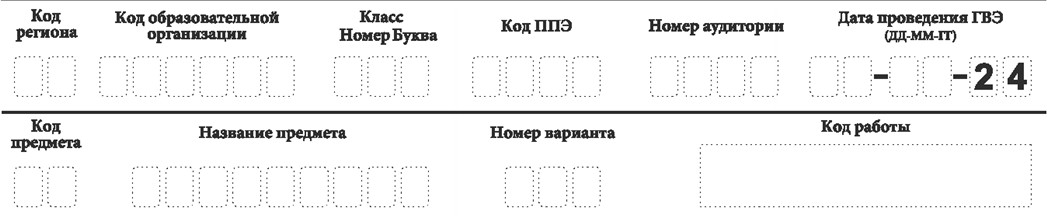 Во время экзамена на рабочем столе участника ГВЭ, помимо ЭМ, могут находиться:- гелевая и/или капиллярная ручка с чернилами черного цвета; - документ, удостоверяющий личность;- лекарства (при необходимости);- продукты питания для дополнительного приема пищи (перекус), бутилированная питьевая вода при условии, что упаковка указанных продуктов питания и воды, а также их потребление не будут отвлекать других участников ГИА от выполнения ими экзаменационной работы (при необходимости);- черновики, выданные в ППЭ;- средства обучения и воспитания, которые можно использовать на ГИА 
по отдельным учебным предметам:Словари предоставляются образовательной организацией, на базе которой организован ППЭ, либо образовательными организациями, обучающиеся которых сдают экзамен в ППЭ. Пользоваться личными словарями участникам ГВЭ не рекомендуется в целях недопущения нарушения Порядка в части использования справочных материалов, письменных заметок и др.Названия и коды учебных предметовПродолжительность выполнения экзаменационной работы ГВЭ3.6. Инструкция для участников ГВЭПервая часть инструктажа (начало проведения с 9:50 по местному времени):Уважаемые участники экзамена! Сегодня Вы сдаете экзамен по		 (назовите соответствующий учебный предмет) в форме государственного выпускного экзамена (ГВЭ).ГВЭ – лишь одно из жизненных испытаний, которое вам предстоит пройти. Будьте уверены: каждому, кто учился в школе, по силам сдать ГВЭ. Все задания составлены на основе школьной программы. Поэтому каждый из вас может успешно сдать экзамен.Вместе с тем напоминаем, что в целях предупреждения нарушений порядка проведения ГИА в аудиториях ППЭ ведется видеонаблюдение.Вовремя проведения экзамена вам необходимо соблюдать порядок проведения ГИА.В день проведения экзамена (в период с момента входа в ППЭ 
и до окончания экзамена) запрещается:иметь при себе средства связи, электронно-вычислительную технику, фото-, аудио- и видеоаппаратуру, справочные материалы, письменные заметки и иные средства хранения и передачи информации (за исключением средств обучения и воспитания, разрешенных к использованию 
для выполнения заданий КИМ по соответствующим учебным предметам);иметь при себе уведомление о регистрации на экзамен (при наличии – необходимо сдать его нам);выносить из аудиторий и ППЭ черновики, экзаменационные материалы на бумажном или электронном носителях;фотографировать экзаменационные материалы и черновики;перемещаться по ППЭ во время экзамена без сопровождения организатора; выносить из аудиторий письменные принадлежности;разговаривать, пересаживаться, обмениваться любыми материалами 
и предметами.В случае нарушения порядка проведения ГИА Вы будете удалены 
с экзамена.В случае нарушения порядка проведения ГИА работниками ППЭ 
или другими участниками экзамена Вы имеете право подать апелляцию 
о нарушении порядка проведения ГИА. Апелляция о нарушении порядка проведения ГИА подается в день проведения экзамена члену ГЭК до выхода из ППЭ.Ознакомиться с результатами ГВЭ Вы сможете в своей школе.Плановая дата ознакомления с результатами: ________ (назвать дату).После получения результатов ГВЭ Вы можете подать апелляцию 
о несогласии с выставленными баллами. Апелляция подается в течение двух рабочих дней после официального дня объявления результатов ГВЭ.Апелляцию Вы можете подать в своей школе.Апелляция по вопросам содержания и структуры заданий по учебным предметам, а также по вопросам, связанным с нарушением участником ГВЭ требований порядка и неправильным оформлением экзаменационной работы, не рассматривается.Обращаем ваше внимание, что во время экзамена на вашем рабочем столе, помимо экзаменационных материалов, могут находиться только:гелевая или капиллярная ручка с чернилами черного цвета; документ, удостоверяющий личность;лекарства (при необходимости);продукты питания для дополнительного приема пищи (перекус), бутилированная питьевая вода при условии, что упаковка указанных продуктов питания и воды, а также их потребление не будут отвлекать других участников ГИА от выполнения ими экзаменационной работы (при необходимости);черновики, выданные в ППЭ;средства обучения и воспитания, которые можно использовать на ГИА по отдельным учебным предметам. Вторая часть инструктажа (начало проведения – не ранее 10:00 по местному времени).Организатор раздает участникам в произвольном порядке КИМ 
и комплекты бланков (бланк регистрации и бланк ответов, связанные между собой единым кодом работы).Проверьте целостность комплекта бланков. Комплект бланков включает себя:бланк регистрации, бланк ответов.Проверьте совпадение кода работы на бланке регистрации и бланке ответов.  В случае если вы обнаружили несовпадения, обратитесь к нам.Сделайте паузу для проверки участниками комплекта бланков.Необходимо попросить участников ГВЭ проверить выданные им КИМ 
на наличие типографских дефектов, наличие/отсутствие страниц. 
При обнаружении несовпадений кода работы, наличия лишних (нехватки) бланков, типографских дефектов следует заменить полностью и комплект бланков и КИМ на новые.Приступаем к заполнению бланка регистрации.Записывайте буквы и цифры в соответствии с образцом на бланке регистрации.Каждая цифра, символ записывается в отдельную клетку, начиная 
с первой клетки.Заполните регистрационные поля в соответствии с информацией на доске (информационном стенде) гелевой, капиллярной ручкой с чернилами черного цвета. При отсутствии такой ручки обратитесь к нам, так как бланки, заполненные иной ручкой, не обрабатываются и не проверяются.Обратите внимание участников на доску.Заполните в соответствии с информацией на доске (информационном стенде) следующие поля: «Код региона» (пауза), «Код образовательной организации» (пауза), «Код ППЭ», «Номер аудитории» (пауза), «Дата проведения ГВЭ» (пауза), «Код предмета» (пауза), «Название предмета» (пауза). Поля «Номер и буква класса» и «Номер варианта» заполните самостоятельно (пауза). Поле «Код работы» заполнено автоматически. Поля «Резерв-1», «Резерв-2», «Резерв-3» не заполняются.Заполните самостоятельно сведения о себе: фамилия, имя, отчество, данные документа, удостоверяющего личность.Сделать паузу для заполнения участниками бланков регистрации.Поставьте вашу подпись строго внутри окошка «подпись участника ГВЭ», расположенного в нижней части бланка регистрации.В случае если участник ГВЭ отказывается ставить личную подпись в поле«Подпись участника ГВЭ», организатор в аудитории ставит свою подпись в поле участника ГВЭ.В случае если участник ГВЭ с ОВЗ, участник ГВЭ-ребенок – инвалид 
и инвалид не в состоянии по состоянию здоровья поставить свою подпись, подпись ставится ассистентом указанного участника ГВЭ либо ответственным организатором в аудитории.Приступаем к заполнению регистрационных полей бланка ответов.Регистрационные поля в бланке ответов заполняются в соответствии 
с информацией на доске.Служебное поле «Резерв-4» не заполняйте. Сделать паузу для заполнения участниками бланков.Организаторы проверяют правильность заполнения регистрационных полей на всех бланках у каждого участника ГВЭ и соответствие данных участника ГВЭ в документе, удостоверяющем личность, и в бланке регистрации.В случае если участник ГВЭ с ОВЗ, участник ГВЭ – ребенок-инвалид 
и инвалид по состоянию здоровья не может поставить личную подпись в бланке регистрации, ассистент указанного участника ГВЭ или ответственный организатор в аудитории ставит в бланке регистрации свою подпись.Напоминаем основные правила по заполнению бланка ответов.Обращаем ваше внимание, что на бланке ответов запрещается делать какие- либо записи и пометки, не относящиеся к ответам на задания, 
в том числе содержащие информацию о личности участника ГВЭ. Также обращаем ваше внимание на то, что ответы, записанные в черновиках и КИМ, 
не проверяются.В случае нехватки места в бланке ответов Вы можете обратиться к нам за дополнительным бланком ответов.По всем вопросам, связанным с проведением экзамена (за исключением вопросов по содержанию КИМ), Вы можете обращаться к нам. В случае необходимости выхода из аудитории оставьте ваши экзаменационные материалы и черновики на своем рабочем столе. Организатор проверит комплектность оставленных вами экзаменационных материалов, после чего Вы сможете выйти из аудитории. На территории ППЭ вас будет сопровождать организатор.В случае плохого самочувствия незамедлительно обращайтесь к нам. 
В ППЭ присутствует медицинский работник. Напоминаем, что по состоянию здоровья Вы можете досрочно завершить экзамен и прийти на пересдачу.Инструктаж закончен. Перед началом выполнения экзаменационной работы, пожалуйста, успокойтесь, сосредоточьтесь.Начало выполнения экзаменационной работы: (объявить время начала)Окончание выполнения экзаменационной работы: (указать время)Запишите на доске время начала и окончания выполнения экзаменационной работы.Время, отведенное на инструктаж и заполнение регистрационных полей бланков, в общее время выполнения экзаменационной работы не включается.Не забывайте переносить ответы из черновиков и КИМ в бланки ответов черной гелевой или капиллярной ручкой.Вы можете приступать к выполнению заданий. Желаем удачи!За 30 минут до окончания выполнения экзаменационной работы необходимо объявить:До окончания выполнения экзаменационной работы осталось 30минут.Не забывайте переносить ответы из КИМ и черновиков в бланки ответов черной гелевой или капиллярной ручкой.За 5 минут до окончания выполнения экзаменационной работы необходимо объявить:До окончания выполнения экзаменационной работы осталось 5 минут.Проверьте, все ли ответы вы перенесли из КИМ и черновиков в бланки ответов.По окончании выполнения экзаменационной работы объявить:Выполнение экзаменационной работы окончено. Сложите бланки ГВЭ 
в следующем порядке: бланк регистрации, бланк ответов, дополнительные бланки ответов (если использовали) по порядку. Положите комплект бланков, КИМ и черновики на край стола. Мы пройдем и соберем Ваши экзаменационные материалы.Организаторы осуществляют сбор экзаменационных материалов с рабочих мест участников ГВЭ в организованном порядке.Приложение №1 к ПоложениюФорма проведения ГВЭ, доступные для выбора участника ГВЭ Приложение №2 
к Положению Перечень особых условий проведения ГИА в ППЭ для отдельных категорий лиц с ОВЗ, детей-инвалидов 
и инвалидовПриложение №3к ПоложениюРаспределение КИМ в зависимости от категории участников ГВЭ 
по русскому языкуОписание номеров вариантов ЭМ ГВЭ по русскому языку в письменной форме приведены в Спецификации экзаменационных материалов для проведения в 2024 году государственного выпускного экзамена по образовательным программам среднего общего образования (письменная форма) по русскому языку, размещенной на официальном сайте ФГБНУ «ФИПИ» (https://fipi.ru/gve/gve-11).Приложение №4к ПоложениюРаспределение КИМ в зависимости от категории участников ГВЭ 
по математикеОписание номеров вариантов ЭМ ГВЭ по математике в письменной форме приведены в Спецификации экзаменационных материалов для проведения в 2024 году государственного выпускного экзамена по образовательным программам среднего общего образования (письменная форма) по математике, размещенной на официальном сайте ФГБНУ «ФИПИ» (https://fipi.ru/gve/gve-11).Приложение №5к ПоложениюКомплект отчетных форм Приложение №6к ПоложениюЖУРНАЛУчета участников ГВЭ, обратившихся к медицинскому работнику во время проведения экзаменаНазвание учебного предметаПродолжительность выполненияэкзаменационной работы(письменная форма)Продолжительность выполненияэкзаменационной работы участниками ГВЭ-обучающимися с ОВЗ, детьми-инвалидами и инвалидамиПродолжительность подготовки ответов
на вопросыэкзаменационных заданий в устной формеРусский язык3часа 55 минут(235 минут)5часов 25минут(325 минут)1час (60минут)Математика3часа 55 минут(235 минут)5часов 25минут(325 минут)1час 30минут (90минут)Учебный предметСредства обучения и воспитания, разрешенные к использованию для выполнения заданий КИМ по соответствующимучебным предметамСредства обучения и воспитания, разрешенные к использованию для выполнения заданий КИМ по соответствующимучебным предметамУчебный предметГВЭ(письменная форма)ГВЭ(устная форма)Русский языкОрфографический и толковый словарине используютсяМатематикалинейка, не содержащая справочной информации;справочные материалы, содержащие основные формулы курса математики образовательной программы основного общего и среднего общего образования, которые представлены вместе с КИМлинейка, не содержащая справочной информации;справочные материалы, содержащие основные формулы курса математики образовательной программы основного общего и среднего общего образования, которые представлены вместе с КИМТекст, который выделен жирным шрифтом, должен быть прочитан участникам ГИА слово в слово. Это делается для стандартизации процедуры проведения ГИА. Комментарии, выделенные курсивом, не читаются участникам ГИА. Они даны в помощь организатору. Инструктаж и экзамен проводятся в спокойной и доброжелательной обстановке. Участникам ГВЭ – глухим, слабослышащим, позднооглохшим и кохлеарно-имплантированным, участникам ГВЭ с расстройствами аутистического спектра необходимо раздать в напечатанном виде, предварительно заполнив отдельные пропуски по тексту указанной инструкции (например, плановая дата ознакомления с результатами и др.).Учебный предметСредства обучения и воспитания, которыми разрешено пользоваться на экзаменеСредства обучения и воспитания, которыми разрешено пользоваться на экзаменеУчебный предметУчебный предметГВЭ(письменная форма)ГВЭ(устная форма)Русский языкОрфографический и толковый словарине используютсяМатематикалинейка, не содержащая справочной информации;справочные материалы, содержащие основные формулы курса математикиобразовательной программы основного общего и среднего общего образования, которые представлены вместе с КИМлинейка, не содержащая справочной информации;справочные материалы, содержащие основные формулы курса математикиобразовательной программы основного общего и среднего общего образования, которые представлены вместе с КИМНазвание учебного предметаКод учебного предметаРусский язык51Математика52Название учебного предметаПродолжительность выполненияэкзаменационной работы(письменная форма)Продолжительность выполненияэкзаменационной работы участниками ГВЭ-обучающимися с ОВЗ, детьми-инвалидами и инвалидамиПродолжительность подготовки ответов навопросыэкзаменационных заданий в устной формеРусский язык3часа 55 минут(235 минут)5часов 25минут (325 минут)1час (60минут)Математика3часа 55 минут(235 минут)5часов 25минут (325 минут)1час 30минут (90минут)КатегорияДоступные для выбора формы проведения ГВЭДоступные для выбора формы проведения ГВЭДоступные для выбора формы проведения ГВЭДоступные для выбора формы проведения ГВЭКатегорияФорма проведения ГВЭФорма проведения ГВЭПроведение ГВЭ 
по русскому языку (письменная форма)Проведение ГВЭ 
по русскому языку (письменная форма)КатегорияПисьменнаяУстнаяСочинениеДиктантОбучающиеся в учреждениях закрытого типа, а также в учреждениях, исполняющих наказание в виде лишения свободыданетданетОбучающиеся по образовательным программам среднего профессионального образования, получающие среднее общее образование по имеющим
государственную аккредитацию
образовательным программам среднего общего образования, в том числе по образовательным программам среднего профессионального образования, интегрированным с образовательными программами основного общего и среднего общего образованияданетданетЛица, обучающиеся по состоянию здоровья на дому, в медицинской организациидададанетУчастники ГВЭ с ОВЗ, участники ГВЭ – дети-инвалиды и инвалиды:
с нарушениями опорно-двигательного аппарата; глухие, слабослышащие, позднооглохшие и кохлеарно- имплантированные;
слепые, слабовидящие и поздно- ослепшие; участники ГВЭ, которым требуется создание особых условий (с диабетом, онкологическими заболеваниями,
астмой и др.)дададанетУчастники ГВЭ с ОВЗ, участники ГВЭ – дети-инвалиды и инвалиды с расстройствами аутистического спектрадададада№ п/пКатегория участников экзамена с ОВЗОформление КИМПродолжительность экзаменаАудитория ППЭРабота ассистентаОформление работы1.Слепые, поздноослепшиеПеревод на шрифт БрайляУвеличивается на 1,5 часаСпециализированная (отдельная) аудитория, количество участников экзамена в одной аудитории – не более 8 чел.Рабочее место может быть оборудовано компьютером, не имеющим выхода в сеть «Интернет» и не содержащим информации по сдаваемому учебному предмету.Ассистент оказывает помощь в передвижении и расположении участника экзамена на рабочем месте, заполнении регистрационных полей бланков ГВЭ, переносе ответов из листов бумаги для черновиков в бланк записи, а также (при необходимости) в прочтении задания КИМ. Участник экзамена оформляет экзаменационную работу в специальной тетради рельефно-точечным шрифтом Брайля.Тифлопереводчик в помещениях РЦОИ переводит работу участника и оформляет ее на бланке установленной формы.2.Слабовидящие Шрифт, увеличенный до 16-18 pt. Увеличивается на 1,5 часаСпециализированная (отдельная) аудитория, количество участников экзамена в одной аудитории – не более 12 чел.Ассистент оказывает помощь в передвижении и расположении участника экзамена на рабочем месте, заполнении регистрационных полей бланков ГВЭ, переносе ответов из листов бумаги для черновиков в бланк записи, а также (при необходимости) в прочтении задания КИМ. Участник может оформлять работу на масштабированныхбланках (до формата А3).2.Слабовидящие Шрифт, увеличенный до 16-18 pt. Увеличивается на 1,5 часаИндивидуальное равномерное освещение не ниже 300 люксАссистент оказывает помощь в передвижении и расположении участника экзамена на рабочем месте, заполнении регистрационных полей бланков ГВЭ, переносе ответов из листов бумаги для черновиков в бланк записи, а также (при необходимости) в прочтении задания КИМ. Участник может оформлять работу на масштабированныхбланках (до формата А3).2.Слабовидящие Шрифт, увеличенный до 16-18 pt. Увеличивается на 1,5 часаКаждому участнику экзамена предоставляется увеличивающее устройствоАссистент оказывает помощь в передвижении и расположении участника экзамена на рабочем месте, заполнении регистрационных полей бланков ГВЭ, переносе ответов из листов бумаги для черновиков в бланк записи, а также (при необходимости) в прочтении задания КИМ. Участник может оформлять работу на масштабированныхбланках (до формата А3).2.Слабовидящие Шрифт, увеличенный до 16-18 pt. Увеличивается на 1,5 часаАудитории оборудуются техникой для масштабирования ЭМАссистент оказывает помощь в передвижении и расположении участника экзамена на рабочем месте, заполнении регистрационных полей бланков ГВЭ, переносе ответов из листов бумаги для черновиков в бланк записи, а также (при необходимости) в прочтении задания КИМ. Участник может оформлять работу на масштабированныхбланках (до формата А3).2.Слабовидящие Шрифт, увеличенный до 16-18 pt. Увеличивается на 1,5 часаРабочее место может быть оборудовано компьютером, не имеющим выхода в сеть «Интернет» и не содержащим информации по сдаваемому учебному предмету.Ассистент оказывает помощь в передвижении и расположении участника экзамена на рабочем месте, заполнении регистрационных полей бланков ГВЭ, переносе ответов из листов бумаги для черновиков в бланк записи, а также (при необходимости) в прочтении задания КИМ. Участник может оформлять работу на масштабированныхбланках (до формата А3).3.Глухие,
позднооглохшие нетУвеличивается на 1,5 часаСпециализированная(отдельная) аудитория, количество участников экзамена в одной аудитории – не более 6 чел.Ассистент-сурдопереводчик, осуществляет (при необходимости) жестовый перевод и разъяснение непонятных слов.Текстовая форма инструкции по заполнению бланков ГВЭ.Г3.Глухие,
позднооглохшие нетУвеличивается на 1,5 часаРабочее место может быть оборудовано компьютером, не имеющим выхода в сеть «Интернет» и не содержащим информации по сдаваемому учебному предмету.Ассистент-сурдопереводчик, осуществляет (при необходимости) жестовый перевод и разъяснение непонятных слов.Текстовая форма инструкции по заполнению бланков ГВЭ.4.СлабослышащиенетУвеличивается на 1,5 часаНаличие звукоусиливающей аппаратуры как коллективного, так и индивидуального пользования;количество участников экзамена в одной аудитории – не более 10 чел.Ассистент-сурдопереводчик, осуществляет (при необходимости) жестовый перевод и разъяснение непонятных слов.Текстовая форма инструкции по заполнению бланков ГВЭ.4.СлабослышащиенетУвеличивается на 1,5 часаРабочее место может быть оборудовано компьютером, не имеющим выхода в сеть «Интернет» и не содержащим информации по сдаваемому учебному предмету.Ассистент-сурдопереводчик, осуществляет (при необходимости) жестовый перевод и разъяснение непонятных слов.Текстовая форма инструкции по заполнению бланков ГВЭ.5.С тяжелыми нарушениями речинетУвеличивается на 1,5 часаКоличество участников экзамена в одной аудитории – не более 12 чел.Текстовая форма инструкции по заполнению бланков ЕГЭ.5.С тяжелыми нарушениями речинетУвеличивается на 1,5 часаРабочее место может быть оборудовано компьютером, не имеющим выхода в сеть «Интернет» и не содержащим информации по сдаваемому учебному предмету.Текстовая форма инструкции по заполнению бланков ЕГЭ.6.С нарушениями опорно-двигательного аппаратанетУвеличивается на 1,5 часаСпециализированная (отдельная) аудитория в ППЭ должна находиться на первом этаже. Рабочее место может быть оборудовано компьютером, не имеющим выхода в сеть «Интернет» и не содержащим информации по сдаваемому учебному предмету.Количество участников экзамена в одной аудитории – не более 10 человек.Наличие в ППЭ пандусов и поручней, в специализированной (отдельной) аудитории – специальные кресла, медицинские лежаки – для детей, которые не могут долго сидеть.В туалетных помещениях также предусмотреть расширенные дверные проемы и поручни.Ассистентымогут (при необходимости) в течение всего экзамена оказывать помощь в сопровождении участников экзамена с ограниченной мобильностью (помогают сменить положение в колясках, креслах, лежаках, фиксировать положение в кресле, укрепить и поправить протезы и т.п.)При выполнении участником экзаменационной работы на компьютере ассистент распечатывает ответы участника и переносит информацию на бланки ГВЭ.При выполнении участником экзамена работы на компьютере ассистент оформляет бланки ГВЭ.7.Участники экзамена с задержкой психического развития
нетРабочее место может быть оборудовано компьютером, не имеющим выхода в сеть «Интернет» и не содержащим информации по сдаваемому учебному предмету.-8.Обучающиеся с расстройствами аутистического спектранетСпециализированная (отдельная) аудитория, количество участников экзамена в одной аудитории – не более 5 чел.Рабочее место может быть оборудовано компьютером, не имеющим выхода в сеть «Интернет» и не содержащим информации по сдаваемому учебному предмету.Ассистент помогаетучастнику экзамена занять место в аудитории, предотвращает(по возможности)аффективные реакции на новую стрессовуюобстановку, возникающую во время проведенияэкзамена.При выполненииучастником экзамена экзаменационной работы на компьютере ассистент распечатывает ответы участника экзамена и переносит информацию на бланки ГВЭ.-9.Иные категории участников экзамена, которым требуется создание специальных условий нетВ соответствии с рекомендациями ПМПК-Характеристика КИМНомера вариантовКатегории участников ГВЭ100-е номера вариантов(сочинение)Участники ГВЭ без ОВЗ;Участники ГВЭ с нарушениями опорно-двигательного аппарата;Иные категории участников ГВЭ, которым требуется создание особых условий (диабет, онкология, астма и др.)В темах сочинений отсутствуют визуальные образыДля слепых участников ГВЭ задания переводятся на рельефно-точечный шрифтБрайля (при необходимости)200-е номера вариантов(сочинение)Слепые, поздноослепшие;Слабовидящие.Более простые формулировки тем сочинений.В темах сочинений отсутствуют звуковые образы.Наличие инструкции для участников ГВЭ, в которой указаны особые требованияК объёму сочинения300-е номера вариантов(сочинение)Глухие, позднооглохшие;Слабослышащие, кохлеарно– имплантированные.Диктант с особымиКритериями оценивания400-е номера вариантов(диктант)Участники ГВЭ с расстройствамиАутистического спектра.Характеристика КИМНомера вариантовКатегории участников ГВЭ100-е номера вариантовУчастники ГВЭ без ОВЗ;Глухие, позднооглохшие;Слабослышащие, колехарно - имплантированные;С нарушениями опорно-двигательного аппарата;С расстройствами аутистического спектра;Иные категории участников ГВЭ, которым требуется создание особыхусловий (диабет, онкология, астма и др.)Визуальные образы в тексте КИМ сведены к минимумуДля слепых участников ГВЭ задания переводятся на рельефно-точечный шрифт Брайля (при необходимости)200-е номера вариантовСлепые, поздноослепшие;Слабовидящие.Код отчетной формы ГВЭ ППЭНаименование отчетной формы ГВЭ ППЭППЭ-01-ГВЭАкт готовности ППЭ к ГВЭППЭ-02Апелляция о нарушении установленного порядка проведения ГИАППЭ-03Протокол рассмотрения апелляции о нарушении установленного порядка проведения ГИАППЭ-05-01-ГВЭСписок участников ГВЭ в аудитории ППЭППЭ-05-02-ГВЭПротокол проведения ГВЭ в аудиторииППЭ-06-01Список участников ГВЭ образовательной организацииППЭ-06-02Список участников ГВЭ в ППЭ по алфавитуППЭ-07Список работников ППЭ и общественных наблюдателейППЭ-10Отчет члена ГЭК о проведении ГИА в ППЭППЭ-12-02Ведомость коррекции персональных данных участников экзамена в аудиторииППЭ-12-04-МАШВедомость учета времени отсутствия участников экзамена в аудиторииППЭ-13-01-ГВЭПротокол проведения ГВЭ в ППЭППЭ-14-01-ГВЭАкт приёмки-передачи экзаменационных материалов в ППЭППЭ- 14-02-ГВЭВедомость учета экзаменационных материаловППЭ-16Расшифровка кодов образовательных организаций ППЭППЭ-19Контроль изменения состава работников в день экзаменаППЭ-20Акт об идентификации личности участника ГИАППЭ-21Акт об удалении участника экзаменаППЭ-22Акт о досрочном завершении экзамена по объективным причинам(наименование и адрес образовательной организации, на базе которой расположен ППЭ)(Код ППЭ)1.2.3.4.5.(«Ф.И.О./Подпись/Дата» медицинских работников, закреплённых за ППЭ в дни проведения ГВЭ)НАЧАТ________ ______________________ 20 ______ г..ОКОНЧЕН________ ______________________ 20 ______ г.п/пОбращениеОбращениеФамилия, имя, отчество участника ГВЭНомераудиторииПричина обращенияПринятые меры(в соответствующемполе поставить «Х»)Принятые меры(в соответствующемполе поставить «Х»)Подпись участника ГВЭПодписьмедицинскогоработникап/пдатавремяФамилия, имя, отчество участника ГВЭНомераудиторииПричина обращенияОказана медицинскаяпомощь, участник ГВЭОТКАЗАЛСЯ ОТСОСТАВЛЕНИЯАКТА ОДОСРОЧНОМЗАВЕРШЕНИИЭКЗАМЕНАОказанамедицинскаяпомощь, иСОСТАВЛЕНАКТ ОДОСРОЧНОМЗАВЕРШЕНИИЭКЗАМЕНАПодпись участника ГВЭПодписьмедицинскогоработника12345678910